МОНГОЛ УЛСЫН СТАНДАРТЦахилгаан эрчим хүч хуримтлуулах систем   (ЦЭХХ) 1-р хэсэг: Тайлбар тольElectrical energy storage (EES) systems- Part 1: VocabularyMNS IEC 62933-1:202xАлбан хэвлэлСТАНДАРТ, ХЭМЖИЛ ЗҮЙН ГАЗАРУлаанбаатар хот202x онЭнэ стандартыг Эрчим хүчний эдийн засгийн хүрээлэнгийн Стандарт, норм нормативын хэлтсийн Эрдэм шинжилгээний ажилтан Ш.Төмөрбаатар орчуулж, зөвлөх инженер Амгаланбаатар редакц хийсэн.Анхны үзлэгийг 202x онд, дараа нь 5 жил тутамд хийнэ.Стандарт, хэмжил зүйн газар (СХЗГ) Энхтайваны өргөн чөлөө 46АШуудангийн хаягУлаанбаатар-13343, Ш/Х - 48Утас: 976-51-263860 Факс: 976-11-458032E-mail: masm@mongol.net; standardinform@masm.gov.mnwww.estandard.mn; www.masm.gov.mn©  СХЗГ,  202x“Стандартчилал, тохирлын үнэлгээний тухай” Монгол Улсын хуулийн дагуу энэхүү стандартыг бүрэн, эсвэл хэсэгчлэн хэвлэх, олшруулах эрх нь гагцхүү СХЗГ (Стандартчиллын төв байгууллага)-т байна.АГУУЛГАӨМНӨХ ҮГ                                                       ТАНИЛЦУУЛГА   1 Хамрах хүрээ2. Норматив эшлэл3. ЦЭХХ  системийн ангилалтай холбоотой нэр томьёо, тодорхойлолт4. ЦЭХХ системийн техникийн үзүүлэлттэй холбоотой нэр томьёо, тодорхойлолт5. ЦЭХХ системийн төлөвлөлт, суурилуулалттай холбоотой нэр томьёо, тодорхойлолт6 ЦЭХХ системийн ажиллагаатай холбоотой нэр томьёо, тодорхойлолт7 ЦЭХХ системийн аюулгүй ажиллагаа, байгальь орчны асуудалтай холбоотой нэр томьёо, тодорхойлолт Хавсралт А (мэдээллийн) Индекс     A.1 Нэр томьёоны индекс     А.2 Товчилсон нэр томьёоны индексАшигласан ном хэвлэлЗураг 1 – ЦЭХХ системийн  цэнэглэх/цэнэг-алдах циклЗураг 2 – ЦЭХХ системийн  чадлын чадамжийн графикЗураг 3 – ЦЭХХ системийн хариу үйлдлийн үзүүлэлтЗураг 4 – ЦЭХХ системийн нэг төрлийн холболтын цэг /ХЦ/-тэй зохион байгуулалтЗураг 5 -  ЦЭХХ системийн хоёр төрлийн  холболтын цэг /ХЦ/-тэй зохион байгуулалтХүснэгт 1 – ЦЭХХ системийн АҮК-ийг илэрхийлэх хүснэгтCONTENTSFOREWORD	                                                   INTRODUCTION	                                        1 Scope	                         2 Normative	references	                             3 Terms and definitions for EES systems classificatio4 Terms and definitions for EES systems specification       5 Terms and definitions for EES systems planning and installation	6 Terms and	definitions for EES systems operation7 Terms and	definitions for	 EES systems safety and environmental issuesAnnex A (informative) Index      A.1 Terms index	          A.2 Abbreviated terms indexBibliography	                          Figure 1 – Illustrative example of EES system charging/discharging cycleFigure 2 – Illustrative example of EES system power capability chartFigure 3 – Illustrative example of EES system response performances    Figure 4 - EES system architecture with one POC type	                  Figure 5 - EES system architecture with two POC types	        Table 1 - Illustrative example of EES system efficiency chart	        ОЛОН УЛСЫН ЦАХИЛГААН ТЕХНИКИЙН КОМИСС––––––––––––Цахилгаан эрчим хүч хуримтлуулах   систем   (ЦЭХХ) 1-р хэсэг: Тайлбар тольӨМНӨХ ҮГОлон Улсын Цахилгаан Техникийн Комисс (ОУЦТК) нь улс бүрийн цахилгаан техникийн бүх хороо (ОУЦТК-ын Үндэсний Хороод)-ноос бүрдсэн, дэлхий нийтийг хамарсан стандартчиллын байгууллага юм. ОУЦТК-ын зорилго нь цахилгаан болон электроникийн салбарын стандартчилалтай холбоотой бүх асуудлаар олон улсын хамтын ажиллагааг дэмжих явдал юм. Энэ ОУЦТК нь зорилгын хүрээнд хийгддэг аливаа үйл ажиллагаанаас гадна Олон Улсын Стандарт, Техникийн Үзүүлэлт, Техникийн Тайлан, Олон нийтэд Нээлттэй Үзүүлэлт (ОННҮ) ба Арга зүйн удирдамж (цаашид “ОУЦТК-ын Нийтлэл(үүд)” гэх)-ийг нийтэлдэг. Стандарт бэлтгэх ажлыг техникийн хороод гүйцэтгэдэг ба тухайн асуудлыг сонирхсон аливаа ОУЦТК-ын Үндэсний Хороо энэхүү ажилд оролцож болно. ОУЦТК-той хамтран ажилладаг олон улсын, төрийн ба төрийн бус байгууллагууд энэ бэлтгэл ажилд мөн оролцдог. ОУЦТК нь хоёр байгууллага хоорондын гэрээгээр тодорхойлсон нөхцлийн дагуу Олон улсын Стандартчиллын Байгууллага (ОУСБ)-тай нягт хамтран ажилладаг.Техникийн хороо бүрд тухайн асуудлыг сонирхсон бүх Үндэсний хорооны төлөөлөл байдаг тул ОУЦТК-оос техникийн асуудлаар гаргасан албан ёсны шийдвэр буюу хэлцэл нь хамаатай сэдвүүдээр ирүүлсэн олон улсын саналын зөвшилцлийг илэрхийлдэг. ОУЦТК-ын нийтлэл нь олон улсад хэрэглэхийг зөвлөсөн зөвлөмж хэлбэртэй байдаг ба ОУЦТК-ын Үндэсний Хороод нь эдгээр нийтлэлийг гагцхүү энэ утгаар ойлгож хэрэглэдэг. ОУЦТК-ын нийтлэлийн техникийн агуулгыг аль болох үнэн зөв гаргахын тулд боломжийн бүх хүчин чармайлтыг гаргадаг хэдий ч нийтлэлийг хэрхэн ашиглах талаар, эсвэл аливаа эцсийн хэрэглэгч нийтлэлийг буруу ойлгох талаар ОУЦТК хариуцлага хүлээх боломжгүй.Олон улсын хэмжээнд нийтлэг байх нөхцлийг дэмжихийн тулд ОУЦТК-ын Үндэсний хороод нь ОУЦТК-ын нийтлэлийг өөрсдийн улсын болон бүс нутгийн нийтлэлд боломжит өргөн цар хүрээнд нээлттэй тусгах үүрэг хүлээсэн байдаг. ОУЦТК-ын нийтлэл болон холбогдох улсын буюу бүс нутгийн нийтлэл хоорондын аливаа зөрөөтэй заалтыг төгсгөлд нь тодорхой тэмдэглэсэн байвал зохино. ОУЦТК нь өөрөө тохирлын ямар нэг аттестатчилал явуулдаггүй. Үл хамаарах баталгаажуулалтын байгууллага тохирлын үнэлгээний үйлчилгээ үзүүлдэг ба, зарим газарт ОУЦТК-ийн тохирлын тэмдгийг ашиглах боломж олгодог. ОУЦТК нь үл хамаарах баталгаажуулалтын байгууллагуудын үзүүлсэн аливаа үйлчилгээний талаар хариуцлага хүлээхгүй.Бүх хэрэглэгч энэ нийтлэлийн хамгийн сүүлийн хувилбарыг ашиглах хэрэгтэй.ОУЦТК буюу тэдгээрийн удирдлага, ажилтан, үйлчилгээ үзүүлэгчид буюу төлөөлөгчид, тэр дундаа хувь шинжээчид, өөрийн техникийн хороодын ба ОУЦТК-ын Үндэсний хороодын гишүүдэд хувь хүний аливаа гэмтлийн, эд хөрөнгийн хохирол буюу бусад бүх төрлийн шууд ба шууд бус хохирлын, эсвэл ОУЦТК-ын энэ нийтлэлийг буюу ОУЦТК-ын өөр ямар ч нийтлэлийг нийтэлсэн, ашигласан, эсвэл түүнээс хамааралтай байсантай холбоотойгоор гарсан зардлын (хуульчийн төлбөр үүнд орно) талаар хариуцлага хүлээлгэж болохгүй.Энэ нийтлэлд эш татсан норматив эшлэлийг анхаарах хэрэгтэй. Энэ нийтлэлийг зөв хэрэглэхийн тулд эш татсан нийтлэлийг зайлшгүй ашиглах шаардлагатай.ОУЦТК-ын энэ нийтлэлийн зарим элемент нь зохиогчийн эрхийн асуудалтай холбогдож болохыг анхаарах хэрэгтэй. ОУЦТК нь зохиогчийн ийм эрхийг хэсэгчлэн эсвэл бүхэлд нь тогтоох хариуцлага хүлээхгүй. IEC 62933- IEC Олон улсын стандартыг Техникийн комисс 120 бэлтгэсэн:  Цахилгаан эрчим хүч хуримтлуулах систем (ЦЭХХ).Энэхүү стандартын текст нь дараахь баримт бичигт үндэслэсэн болноЭнэхүү стандартыг батлах санал хураалтын талаарх бүрэн мэдээллийг дээрх хүснэгтэд заасан санал хураалтын тайлангаас авах боломжтой.Энэ хэвлэлийг ISO / IEC DINELIVE-ийн дагуу боловсруулсан,2-р хэсэг.Цахилгаан эрчим хүч хуримтуулах (ЦЭХХ)-ын систем,  гэсэн  ерөнхий нэрээр  хэвлэсэн, IEC 62933 цувралын бүх хэсгүүдийн жагсаалтыг, IEC-ийн вэбсайтаас олж болно.Тус хорооноос энэхүү хэвлэлийн агуулгыг IEC-ийн вэб сайтад "http://webstore.iec.ch"-д заасан тогтвортой байдлын огноо хүртэл өөрчлөгдөөгүй байхаар шийдвэрлэсэн.  Энэ огноонд хэвлэл нь•  дахин баталгаажуулсан.*  гарын үсэг зурагдсан,*  шинэчилсэн хэвлэлээр солигдсон, эсвэл•  нэмэлт өөрчлөлт оруулсан   байх болно       ЧУХАЛ - Энэхүү нийтлэлийн нүүр хуудсан дээрх "доторх өнгө" лого нь түүний агуулгыг зөв ойлгоход хэрэг болохуйц өнгө агуулсан болохыг харуулна. Тиймээс хэрэглэгчид энэ баримтыг өнгөт принтер ашиглан хэвлэх хэрэгтэй.INTERNATIONAL ELECTROTECHNICAL COMMISSION––––––––––––Electrical energy storage (EES) systems- Part 1: VocabularyFOREWORD1)The International Electrotechnical Commission (IEC) is a worldwide organization for standardization comprising all national electrotechnical committees (IEC National Committees) The object of IEC is to promote international co-operation on all questions concerning standardization in the electrical and electronic fields. To this end and in addition to other activities: IEC publishes International Standards, Technical Specifications, Technical Reports, Publicly Available Specifications (PAS) and Guides (hereafter referred to as NEC Publication^)”). Their preparation is entrusted to technical committees; ary IEC National Committee interested in the subject dealt with may participate in this preparatory work. International: governmental and nongovernmental organizations liaising with the IEC also participate in this preparation. IEC collaborates closely with the International Organization for Standardization (ISO) in accordance with conditions determined by agreement between the two organizations.The formal decisions or agreements of IEC on technical matters express, as nearly as possible; an international consensus of opinion on the relevant subjects since each technical committee has representation from all interested IEC National Committees,IEC Publications have the form of recommendations for international use and are accepted by IEC National Committees in that sense. While all reasonable efforts are made to ensure that the technical content of IECPublications is accurate, IEC cannot be held responsible for the way in which they are used or for any misinterpretation by any end user.In order to promote international uniformity, IEC National Committees undertake to apply IEC Publications transparently to the maximum extent possible in their national and regional publications. Any divergence between any IEC Publication and the corresponding rational or regional publication shall be clearly indicated in the latterIEC itself does not provide any attestation of conformity. Independent certification bodies provide conformity assessment services and, in some areas, access to IEC marks of conformity IEC is not responsible for any services carried out by independent certification bodies,All users should ensure that they have the latest edition of this publication.No liability shall attach to IEC or its directors: employees, servants or agents including individual experts and members of its technical committees and IEC National Committees for any personal injury, property damage or other damage of any nature whatsoever, whether direct or indirect, or for costs (including legal fees) and expenses arising out of the publication, use of; or reliance upon; this IEC Publication or any other IEC Publications.Attention is drawn to the Normative references cited in this publication. Use of the referenced publications is indispensable for the correct application of this publication,Attention is drawn to the possibility that some of the elements of this IEC Publication may be the subject of patent rights, IEC shall not be held responsible for identifying any or all such patent rights.International Standard IEC 62933-1 has been prepared by IEC technical committee 120: Electrical Energy Storage (EES) Systems.The text ot this standard is based on the tollowing documents:Full information on the voting for the approval of this standard can be found in the report on voting indicated in the above tableThis publication has been drafted in accordance with the ISO/IEC Directives, Part2.A list of all parts in the IEC 62933 series, published under the general title Electrical energy storage (EES) systems, can be found on the IEC website.The committee has decided that the contents of this publication will remain unchanged until the stability date indicated on the IEC web site under "http://webstore.iec.ch" in the data related to the specific publication. At this date, the publication will bereconfirmed.withdrawn,replaced by a revised edition, oramended.IMPORTANT - The 'colour inside' logo on the cover page of this publication indicates that it contains colours which are considered to be uselul for the correct understanding of its contents. Users should therefore print this document using a colour printer.ТАНИЛЦУУЛГАЭнэхүү нэр томьёоны баримт бичгийн зорилго нь  TК 120-ийн хариуцах бүх хэвлэлд,  цахилгаан эрчим хүч  хуримтлуулах систем (ЦЭХХ систем) -ийн параметрийн нэгж, туршилтын арга, төлөвлөлт, суурилуулалт, аюулгүй байдал болон хүрээлэн буй орчны асуудлыг багтаасан   стандартчилын  нэр томьёо, тодорхойлолтыг өгөхөд оршино.  ЦЭХХ систем нь  цахилгаан эрчим хүч  хуримтлуулах болон цахилгаан эрчим хүч нийлүүлэх (цахилгааныг нэгээс нөгөөд шилжүүлэх)  хоёрдмол ажиллагаатай   ямар ч төрлийн сүлжээнд холбогдсон цахилгаан энергийн хуримтлалын процессыг багтаадаг.TК 120 стандартын бүх баримт бичгийг хянаж үзэх шаардлагатай бөгөөд IEC 62933-ын энэ хэсгийг бусад TК 120 хэвлэлийн хамт ямар нэг алдаа гарахаас сэргийлж хянаж үзэх болно.Техникийн үүднээс ЦЭХХ систем нь хэд хэдэн эрчим хүчний хувиргалт бүхий олон шатлалтай нарийн төвөгтэй систем  байж болно. Шатлал бүрийг стандартын өндөр шаардлага хангасан бүрдэл (жишээ нь, трансформатор, цахилгааны хувиргалтын систем) буюу шинэ технологийн (жишээ нь, шинэ төрлийн батарей)  бүрдлээр гүйцэтгэнэ. Хэд хэдэн бүтээгдэхүүний  IEC стандарт нь тэдгээр бүрдэлд хэрэглэгддэг  тодорхой нэр томьёог тайлахад шаардлагатай тодорхойлолтыг гаргаж өгдөг. Олон улсын цахилгаан техникийн толь (ОУЦТТ,IEC 60050, http://www.electropedia. org), IEC-ийн Glossary     (http://std.iec. ch/ glossary) ба IEC-ийн  Oнлайн Хайлтын Платформ ( OBP, http://www.iso.org/obp ) нь энэ мэдээлэлд нэвтрэх боломж олгодог. Энэхүү нэр томьёоны баримт бичиг нь системийн түвшинд шаардлагатай тодорхойлолтыг өгөх замаар ерөнхий загварыг гаргана. ЦЭХХ системийн нэр томьёоны нарийн стандартчилал байхгүй бол,  хуримтлуурын өөр өөр технологитой холбоотойгоос болж  үндсэн нэр томьёо ЦЭХХ системд өөр утгатай байж болно.Энэ шинж нь зах зээлийн харилцаанд нөлөөтэй бөгөөд эцсийн үр дүнд нөлөөлж, тендерийн үйл ажиллагаанд саад болж болзошгүй. Суурь нэр томьёо, тодорхойлолт нь үр дүнтэй шийдвэр гаргахад нөлөөлдөг тул тэдгээрийн олон төрлийн сонголтын  хооронд нь зөв харьцуулалт хийх нь чухал юм. Нэр томьёо, тодорхойлолтыг IEV, OBP, IEC толь бичиг болон бусад IEC баримт бичигт аль болох нийцүүлсэн.Энэхүү нэр томьёоны баримт бичигт тусгаагүй тодорхойлолтыг бусад ОУЦТК-ын баримт бичгээс олж болно.Нэг талаас олон дахин давтахаас зайлсхийх, нөгөө талаас төөрөгдүүлэхгүйн тулд товчилсон нэр томьёоны хэрэглээг оновчтой болгосон.  Товчилсон нэр томьёог  тодорхойлолтод хамгийн бага хэмжээнд оруулж  ашигласан бөгөөд  шаардлагатай газар бусад нэр томьёог бүтэн үгээр бичсэн. Нийтээр хүлээн зөвшөөрөгдсөн товчилсон нэр томьёо : ЦЭХХС – ЦЭХХ систем-Цахилгаан эрчим хүч хуримтлуулах систем;ЦЭХХ - цахилгаан эрчим  хүчний хуримтлуур;ХЦ - холболтын цэг.INTRODUCTIONThe purpose of this terminology document is to provide terms and definitions for all the publications under the responsibility of TC 120, that standardize electrical energy storage systems (EES systems) including unit parameters, test methods, planning, installation, safety and environmental issues. An EES system includes any type of grid-connected energy storage which can both store electrical energy and provide electrical energy (from electricity to electricity).All TC 120 normative documents are subject to revision, this part of IEC 62933 will be revised together with other TC 120 publications in order to avoid mismatchesFrom the technical point of view, an EES system can be a complex multi stage system with several possible energy conversions. Each stage is made by components well standardized (e.g. transformers, power converter systems) or innovative components (e.g. new types of batteries). Several IEC product standards give definitions necessary for the understanding of certain terms used for these components. The International Electrotechnical Vocabulary (IEV, IEC 60050, http://www.electropedia.org), the IEC Glossary (http://std.iec.ch/glossary) and the ISO Online Browsing Platform (OBP, http://www.iso.org/obp) allow on-line access to this information. This terminology document completes the scenario by giving definitions necessary at the system level.Without a strong standardization of EES systems terminology, focal terms can have a different meaning in EES systems related to different storage technologies. This aspect is critical also from the market point of view, it impacts economics and this can become a barrier for tender processes. The correct comparison among different options is fundamental, therefore basic terms and definitions impact economic decisions.Terms and definitions have been harmonized with the IEV, the OBP, the IEC Glossary and other IEC documents as far as possible. Definitions not included in this terminology document may be found elsewhere in other IEC documents.The use of abbreviated terms has been optimized, on the one hand to avoid tedious repetition and, on the other hand to avoid confusion. A minimum set of abbreviated terms was identified and used in the definitions, the other terms are written out in full spelling when needed. The widely accepted abbreviated terms are:EESS - EES System - Electrical energy storage system;EES - Electrical energy storage;POC - Point of connection.МОНГОЛ УЛСЫН СТАНДАРТАнгилалтын кодСтандарт, хэмжил зүйн газрын даргын 2023 оны … дугаар сарын ... -ны өдрийн ... тушаалаар батлав.Энэхүү стандарт нь 2023 оны ... дүгээр сарын ...-ний өдрөөс эхлэн хүчинтэй.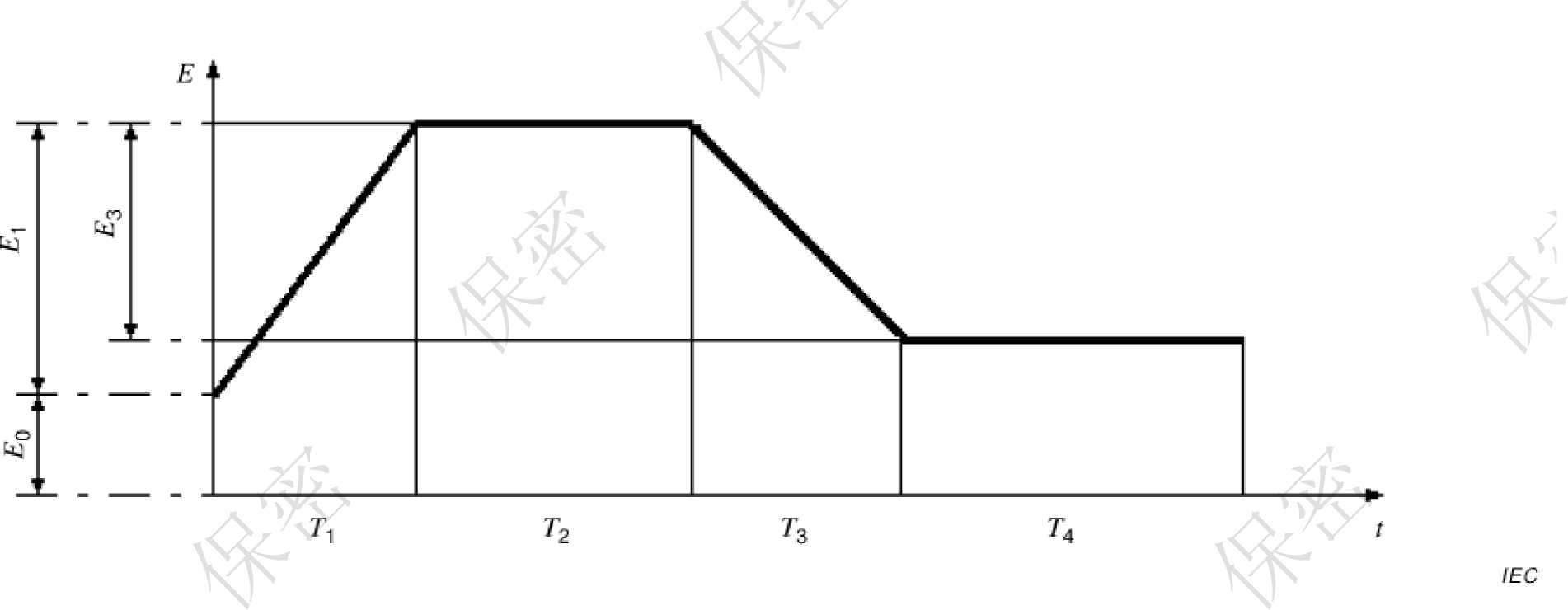 Зураг 1 – ЦЭХХ системийн цэнэглэх/цэнэг-алдах циклийг илэрхийлэх жишээFigure 1 - Illustrative example of EES system charging/discharging cycle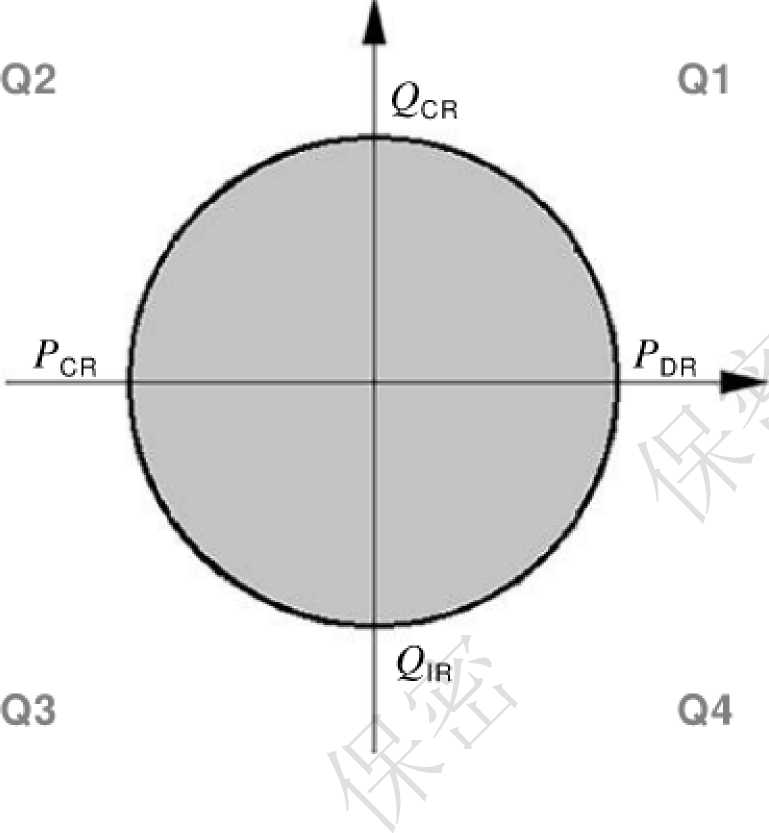 Figure 2 - Illustrative example of EES system power capability chartЗураг 2 – ЦЭХХ системийн чадлын чадамжийн графикийг илэрхийлэх жишээTable 1 - Illustrative example of EES system efficiency chartХүснэгт 1 – ЦЭХХ системийн АҮК-ийн хүснэгтийг илэрхийлэх жишээ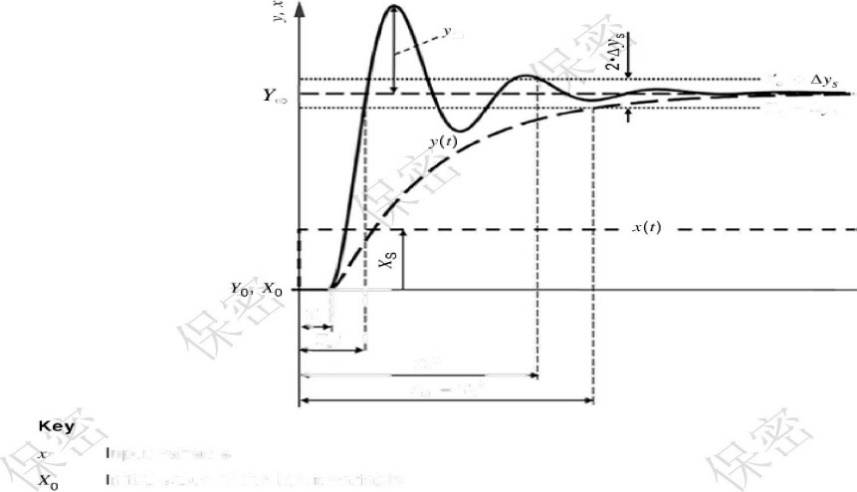 Figure 3 - Illustrative example of EES system response performancesЗураг 3 – ЦЭХХ системийн гүйцэтгэлийн хариу үйлдлийг илэрхийлэх жишээ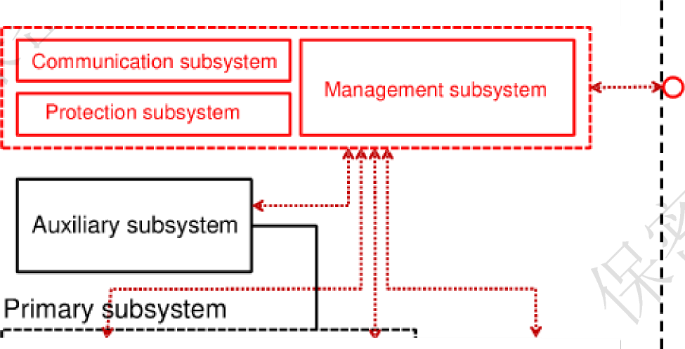 Зураг 4 – ЦЭХХ системийн нэг ХЦ-тэй төрөлFigure 4 - EES system architecture with one POC type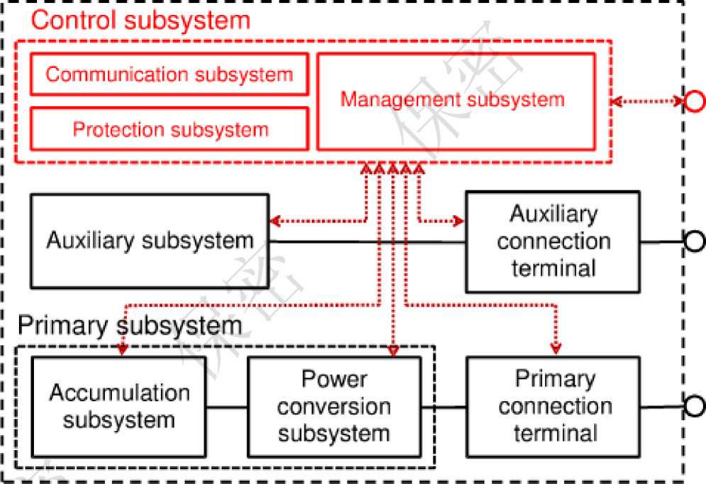 Зураг 5 - ЦЭХХ системийн хоёр ХЦ-тэй төрөлFigure 5 - EES system architecture with two POC typesFDISСанал хураалтын талаарх тайлан1 20/11 6/FDIS120/119/RVDFDISReport on voting1 20/11 6/FDIS120/119/RVDЦАХИЛГААН ЭРЧИМ ХҮЧ ХУРИМТЛУУЛАХ СИСТЕМ   (ЦЭХХ) 1-Р ХЭСЭГ: ТАЙЛБАР ТОЛЬMNS IEC 62933-1:2023ELECTRICAL ENERGY STORAGE (EES) SYSTEMS- PART 1: VOCABULARYIEC 62933-1:2018-02Edition 1.0ЦАХИЛГААН ЭРЧИМ ХҮЧ ХУРИМТЛУУЛАХ СИСТЕМ (ЦЭХХС)1-р хэсэг: Тайлбар толь1 Хамрах хүрээIEC 62933 стандартын энэ хэсэг   цахилгаан эрчим хүч хуримтлуулах (ЦЭХХ) системд  хэрэглэдэг нэр томьёог тодорхойлно. Үүнд нэгж параметр, турших арга, төлөвлөх, суурилуулах, аюулгүй ажиллагаа, хүрээлэн буй орчны асуудлыг тодорхойлоход шаардлагатай нэр томьёо багтана.Энэхүү нэр томьёоны баримт бичиг нь цахилгаан эрчим хүчний системээс эрчим хүч хүлээн авах, түүнийг хуримтлуулах, мөн эрчим хүчний системд цахилгаан эрчим хүч нийлүүлэх боломжтой сүлжээнд холбогдсон системд хамаарна. ЦЭХХ системийн цэнэглэх, цэнэг-алдах шатлалыг эрчим хүчний хувиралт  гэж ойлгоно.2    Норматив эшлэлЭнэ баримт бичигт норматив эшлэл байхгүй. 3   ЦЭХХ системийн ангилалтай холбоотой нэр томьёо, тодорхойлолт
3.1цахилгаан эрчим хүчний  хуримтлуурЦЭХХцахилгаан эрчим хүчийг шингээж, тодорхой хугацаанд хуримтлуулах ба буцаан  нийлүүлэх боломжтой  төхөөрөмж бөгөөд  үүнд эрчим хүч хувиргах процессыг багтааж болно.ЖИШЭЭ: Хувьсах гүйдлийн /ХГ/ цахилгаан эрчим хүчийг шингээж электролизийн аргаар устөрөгч гаргаж авах, устөрөгч хуримтлуулах , ба уг хийг ашиглан хувьсах гүйдлийн цахилгаан эрчим хүч үйлдвэрлэх төхөөрөмж нь  цахилгаан эрчим хүчний хуримтлуур юм.Тайлбар 1: "Цахилгаан эрчим хүчний хуримтлуур" гэсэн нэр томьёог тодорхойлолтод дурдсан   төхөөрөмжийн  ажиллагааны  гүйцэтгэлийн үйл явцыг илэрхийлэхэд ашиглаж болно.Тайлбар 2: "Цахилгаан эрчим хүчний хуримтлуур" гэсэн нэр томьёог сүлжээнд холбогдсон төхөөрөмжийг тодорхойлоход ашиглаж болохгүй, "цахилгаан эрчим хүчний хуримтлуур" гэсэн нэр томьёо нь тусгай нэршил юм.3.2 цахилгаан эрчим хүч хуримтлуулахсистем ЦЭХХ системЦЭХХСэрчим хүчний  тогтоосон бүстэй,  хамгийн  багадаа эрчим хүчний  нэг хуримтлууртай, сүлжээнд холбогдсон,   эрчим хүчний системээс эрчим хүчийг шингээж аваад, түүнийг ямар нэг хэлбэрээр хуримтлуулах ба  эрчим хүчний системд эрчим хүчийг буцаан нийлүүлдэг бөгөөд барилга инженерийн ажил, эрчим хүч хувиргах төхөөрөмж болон холбогдох туслах тоноглолыг багтаасан  систем юм. Тайлбар 1:  Эрчим хүчний системийн оператор эсвэл эрчим хүчний системийн хэрэглэгчдэд үйлчилгээ үзүүлэхийн тулд ЦЭХХ системийг хянаж, зохицуулдаг.Тайлбар 2: Зарим тохиолдолд ЦЭХХ-ын системд   цэнэг-алдах үед   хуримтлуулсан эрчим хүчнээсээ  илүү их эрчим хүч эрчим хүчний системд нийлүүлэх бол нэмэлт эрчим хүчний эх үүсвэр (цахилгаан бус) шаарддаг ( нэмэлт дулааны эрчим хүч шаарддаг шахсан агаар бүхий эрчим хүчний хуримтлал нь нийтлэг  жишээ юм ) .Тайлбар 3: "цахилгаан эрчим хүчний систем" -ийг IEC 60050-601:1985, 601-01-01-д тодорхойлсон.3.3бүсийн сүлжээ*тодорхой хариуцах нутаг дэвсгэрийн хүрээнд  бүсийн буюу сүлжээний оператор ажиллуулдаг цахилгаан эрчим хүчний сүлжээний хэсэгТайлбар 1: Бүсийн сүлжээг сүлжээний хэрэглэгчдээс  эсвэл хэрэглэгчид рүү эсвэл бусад сүлжээ рүү цахилгаан дамжуулахад ашигладаг. Сүлжээний хэрэглэгчид нь цахилгаан эрчим хүч үйлдвэрлэгч эсвэл хэрэглэгч байж болно. Хариуцах нутаг дэвсгэрийн хэмжээг тухайн засаг захиргааны хууль тогтоомж, журмын дагуу тогтоодог.Тайлбар 2: "цахилгаан эрчим хүчний сүлжээ" –г IEC 60050-601:1985, 601-01-02,-д тодорхойлсон,* Нэгдсэн сүлжээELECTRICAL ENERGY STORAGE (EES) SYSTEMS -Part 1: Vocabulary1	ScopeThis part of IEC 62933 defines terms applicable to electrical energy storage (EES) syst. Including terms necessary for the definition of unit parameters, test methods, planning, installation, safety and environmental issues.This terminology document is applicable to grid-connected systems able to extract electrical energy from an electric power system, store it internally, and inject electrical power to an electric power system. The step for charging and discharging an EES system may comprise an energy conversion.2   Normative referencesThere are no normative references in this document.3   Terms and definitions for EES systems classification3.1electrical energy storageEESinstallation able to absorb electrical energy, to store it for a certain amount of time and torelease electrical energy during which energy conversion processes may be includedEXAMPLE A device that absorbs AC electrical energy to produce hydrogen by electrolysis, stores the hydrogenand uses that gas to produce AC electrical energy is an electrical energy storage.Note 1 to entry: The term "electrical energy storage” may also be used to indicate the activity that an apparatus, described in the definition, carries out when performing its own functionality.Note 2 to entry: The term "electrical energy storage" should not be used to designate a grid-connected installation, "electrical energy storage system" is the appropriate term.3.2electrical energy storage systemEES systemEESSgrid-connected installation with defined electrical boundaries, comprising at least one electrical energy storage, which extracts electrical energy from an electric power system, stores this energy internally in some manner and injects electrical energy into an electrical power system and which includes civil engineering works, energy conversion equipment and related ancillary equipmentNote 1 to entry: The EES system is controlled and coordinated to provide services to the electric power system operators or to the electric power system users.Note 2 to entry: In some cases, an EES system may require an additional energy source (non electrical) during its discharge, providing more energy to the electric power system than the energy it stored (compressed air energy storage is a typical example where additional thermal energy is required).Note 3 to entry; 'electric power system" is defined in IEC 60050-601:1985, 601 -01-01,3.3utility gridpart of an electric power network that is operated by a utility or grid operator within a defined area of responsabilityNote 1 to entry: Utility grid is normally used for electricity transfer from or to grid users or other grids. The grid users can be electricity producers or consumers The area of responsability is fixed by national legislation or regulation.Note 2 to entry: "electric power network" is defined in IEC 60050-601:1985, 601-01-02,4.1.2урьдчилан тодорхойлсон цэнэглэх/цэнэг-алдах циклЦЭХХ-ын системийн шинж чанар,  техникийн үзүүлэлтийг тодорхойлоход болон системийг турших ажлын тогтоосон горимд цэнэглэх/цэнэг-алдах циклийг ашигладаг.ЖИШЭЭa)     E0 нь бүрэн цэнэг алдсан үед хамаарах ба ;           цэнэгийн төлөв = 0 % гэсэн үг;b)    T1 EES системийн хэвийн цэнэглэх  хугацаа;c)    T3 EES системийн хэвийн цэнэг-алдах                       хугацаа;d)    T2 + T4 ; T1;e)    E3  хэвийн эрчим хүчний багтаамж;f)     бүрэн цэнэггүй төлөвт буцахын тулд цэнэгийн         төлөв = 0 %.Тайлбар 1:  E/T утга болон Зураг 1-д үзүүлсэн цэнэглэх, цэнэг-алдах шатлалын загварын  тодорхойлолтоос урьдчилан тодорхойлсон цэнэглэх/цэнэг-алдах циклийг бүрдүүлнэ.4.2тасралтгүй ажиллах нөхцөлтогтоосон үзүүлэлтийн хязгаарт ажиллахаар зохион бүтээгдсэн ЦЭХХ системийн ажиллах нөхцлийн хязгаарТайлбар 1: Тасралтгүй ажиллах нөхцлийг ихэвчлэн дараах байдлаар тодорхойлдог боловч бусад нөхцөл нь технологиос хамаарч өөр байж болно:ХЦ дэх хүчдэл ба давтамж нь тасралтгүй ажиллах хязгаарт  байна;б)  ЦЭХХ системийг бүрэн байдлаар  ашиглах         боломжтой  байх;в)  ЦЭХХ систем нь хүрээлэн буй орчны тогтоосон       нөхцлийн хязгаарт     байна,[ЭХ СУРВАЛЖ: IEC 61987-1:2006, 3.30T өөрчилсөн - Анхны тодорхойлолтыг ЦЭХХ системд тохируулсан ба оруулах тайлбарыг нэмсэн.]4.3холболтын цэгХЦцахилгаан эрчим хүчний систем дэхь   ЦЭХХ системийн холбогдсон, тогтоосон цэгТайлбар 1: ЦЭХХ систем нь хэд хэдэн ХЦ-тэй байж болох бөгөөд анхдагч ХЦ ба туслах ХЦ гэж хоёр өөр ангилалд хуваадаг: Туслах ХЦ-ээс цахилгаан эрчим хүчийг дотооддоо хуримтлуулахаар авах,  буцаагаад түүнийг цахилгаан эрчим хүчний системд нийлүүлж болохгүй, анхдагч ХЦ-ийг туслах дэд систем болон хяналтын системийг цахилгаанаар хангахад ашиглаж болно. Туслах ХЦ байхгүй тохиолдолд, анхдагч ХЦ-ийг шууд ХЦ гэж үзэж болно.Тайлбар 2; "цахилгаан эрчим хүчний систем" -ийг IEC 60050-601:1985, 601 -01-01,-д тодорхойлсон[ЭХ СУРВАЛЖ: IEC 60050-617:2009, 617-04-01 өөрчилсөн - Анхны тодорхойлолтыг ЦЭХХ системд тохируулсан ба оруулах тайлбарыг нэмсэн.]4.3.1холболтын терминалХЦ-т холбоход ашигладаг ЦЭХХ системийн бүрэлдэхүүн хэсэгТайлбар -1: ЦЭХХ систем нь хоёр өөр ангилалд хамаарах анхдагч холболтын терминал ба туслах холболтын терминал гэсэн хэд хэдэн холболтын терминалтай байж болно. Туслах ХЦ байхгүй тохиолдолд анхдагч холболтын терминалыг шууд холболтын терминал гэж үзэж болно.4.4анхдагч ХЦЦЭХХ систем,  цахилгаан эрчим хүчний системээс дотооддоо хуримтлуулахаар цахилгаан эрчим хүчийг аваад, эцэст нь түүнийг цахилгаан эрчим хүчний системд нийлүүлдэг холболтын цэг  Тайлбар 1: Ихэвчлэн: анхдагч ХЦ нь анхдагч холболтын терминалаар ЦЭХХ системийн анхдагч дэд системтэй холбогддог.Тайлбар 2: “цахилгаан эрчим хүчний систем” -ийг IEC 60050-601:1985, 601 -01-01-д тодорхойлсон.4.4.1<ЦЭХХ системийн> хэвийн бодит чадал, ЦЭХХ системийг тодорхойлдог ба илэрхийлдэг  бодит чадлын утгаТайлбар 1: Энэ нэр томьёог цэнэглэх үеийн хэвийн бодит чадал (PCN) ба (PDN) цэнэг-алдах үеийн хэвийн бодит чадал гэж тодорхойлж болно.Тайлбар 2: Ватт (Вт) нь нийтлэг нэгж бөгөөд бусад нэгжийг тохируулан сонгож болно (кВт; МВт).Тайлбар 3: Тодорхойлолтыг IEC 60050-826:2004 826-11-01. стандартын дагуу томьёолсон болно.4.4.2<ЦЭХХ системийн> хэвийн бүрэн чадал, ЦЭХХ системийг тодорхойлдог ба илэрхийлдэг бүрэн чадлын утгаТайлбар 1: Вольт ампер (ВА) нь үндсэн нэгж бөгөөд бусад нэгжийг тохируулан сонгож болно (kВА, MВА},Тайлбар 2: Тодорхойлолтыг IEC 60050-826:2004 826-11-01’ стандартын дагуу томьёолсон болно.4.4.3<ЦЭХХ системийн>хэвийн энергийн багтаамж, ЦЭХХ системийг тодорхойлдог ба илэрхийлдэг энергийн багтаамжийн утга ENC Тайлбар 1: "Хэвийн энергийн багтаамж" гэсэн нэр томьёог "багтаамж" (элемент, батарей, конденсатор гэх мэтэд хэрэглэсэн) нэр томьёотой хольж болохгүй бөгөөд энэ нь цахилгааны хэмжигдэхүүн (цахилгаан цэнэг) , ихэвчлэн кулон (C) эсвэл ампер-цаг (Aцаг),-аар илэрхийлэгдэнэ.Тайлбар 2; Жоуль (Ж) нь үндсэн нэгж бөгөөд бусад нэгжийг тохируулан сонгож болно (кВт цаг, МВт цаг),Тайлбар 3: Тодорхойлолтыг IEC 60050-826:2004 826-11-01 стандартын дагуу томьёолсон болно.4.4.4<ЦЭХХ системийн> хэвийн давтамж, анхдагч холболтын терминал дахь ЦЭХХ системийг тодорхойлдог ба илэрхийлдэг давтамжийн утга Тайлбар 1; Герц (Гц) нь үндсэн нэгж юм.Тайлбар 2; Тодорхойлолтыг IEC 60050-826:2004, 826-1 1-01 стандартын дагуу томьёолсон болно.4.4.5<ЦЭХХ системийн> хэвийн хүчдэл, анхдагч холболтын терминал дахь ЦЭХХ системийг тодорхойлдог ба илэрхийлдэг хүчдэлийн  утгаТайлбар 1: (В) нь үндсэн нэгж бөгөөд бусад нэгжийг тохируулан сонгож болно (кВ).[ЭХ СУРВАЛЖ: IEC 60050-826:2004, 826-11 01, өөрчилсөн - Анхны тодорхойлолтыг ЦЭХХ системд тохируулсан ба оруулах тайлбарыг нэмсэн.]4.4.6чадлын чадамжийн графикбүрэн чадлын үзүүлэлторолт ба гаралтын тооцооны чадалтогтвортой төлвийн ажиллагаанд болон тасралтгүй ажиллагааны  нөхцөлд анхдагч ХЦ-ээр дамжуулан цахилгаан эрчим хүчний системтэй солилцоо хийхээр зохион бүтээгдсэн ЦЭХХ системийн бодит ба хуурмаг чадлыг тодорхойлсон P/Q чадлын хавтгай дээрх үзүүлэлт Тайлбар 1; График дээр, нийлүүлж болох боломжтой чадлын хэмжээг сегментээр харуулсан. Сегментийн хязгаар нь ЦЭХХ системийн ажиллах  хязгаарыг зааж өгдөг. Зураг 2-т хэрэглэгчийн тоолуурын сумтай систем ашигласан бөгөөд үүнд: PCR нь цэнэглэх үеийн хэвийн бодит чадал; PDR нь цэнэг-алдах үеийн хэвийн бодит чадал юм; QIR нь индуктив хуурмаг чадал  ба QCR нь багтаамжийн хуурмаг чадал юм.Чадамжийн графикийг P/Q тэнхлэгээр дөрвөн квадратад хуваадаг (үйлдвэрлэгчийн тогтоосон хүрээ батлагдсан):a) 1-р сегментэд ЦЭХХ-ын систем нь цахилгаан эрчим хүчний систем руу цэнэг алдаж байгаа бөгөөд түүний ажиллагаа нь конденсатор шиг;б) 2-р сегментэд ЦЭХХ-ын систем нь цахилгаан эрчим хүчний системээс цэнэглэгдэж байгаа бөгөөд түүний ажиллагаа нь конденсатор шиг;в) 3-р сегментэд ЦЭХХ-ын систем нь цахилгаан эрчим хүчний системээс цэнэглэгдэж байгаа бөгөөд түүний ажиллагаа нь индуктор шиг;г) 4-р сегментэд ЦЭХХ систем нь цахилгаан эрчим хүчний систем руу цэнэг алдаж байгаа бөгөөд түүний ажиллагаа нь индуктор шиг.4.1.2predetermined charging/discharging cyclecharging/discharging cycle used in the EES system characterization, specification and testing for a specific operating modeEXAMPLEE0 compatible with the total discharge,            which means state of charge = 0 %;T1  EES system nominal charging time;T3  EES system nominal discharging time;T2 + T4 ; T1,;E3  nominal energy capacity;in order to return in the state of total discharge, state of charge = 0 %.Note 1 to entry: The predetermined charging/discharging cycle is obtained by the definition of the E/T values and of the pattern of the charge and discharge phases in Figure 1.4.2continuous operating conditionsrange of operating conditions within which the EES system is designed to operate within specified performance limitsNote 1 to entry: The continuous operating conditions are usually defined at least as follows, but other conditions may depend on the technology:the voltage and frequency at POCs are within the continuous operating ranges;b)  the EES system is fully available;c)  the EES system is within the reference environmental      conditions,[SOURCE: IEC 61987-1:2006, 3.30T modified - The original definition has been adapted for the EES system and the note to entry has been added.]4.3point of connectionPOCreference point on the electric power system where an EES system is connectedNote 1 to entry: An EES system may have several POCs arranged in two different classes: primary POС and auxiliary POC, From an auxiliary POC it is not possible to charge electrical energy, in order to store it internally and; finally, discharge it to the electric power system, but a primary POC can be used to feed the auxiliary subsystem and the control subsystem. In the absence of an auxiliary POC, the primary POC can be named simply as POC,Note 2 to entry; 'electric power system" is defined in IEC 60050-601:1985, 601 -01-01,[SOURCE: IEC 60050-617:2009, 617-04-01 modified - The original definition has been adapted for the EES system and the notes to entry have been added.]4.3.1connection terminalcomponent of an EES system used for the connection to a POCNote 1 to entry: An EES system may have several connection terminals arranged in two different classes: primary connection terminals and auxiliary connection terminals. In the absence of an auxiliary POC the primary
connection terminal can be named simply as connection terminal.4.4primary РОС	point of connection where the EES system charges electrical energy from the electric power system, in order to store it internally and, finally, discharge it to the electric power systemNote 1 to entry: Generally: the primary POC is connected to the EES system primary subsystem through the
primary connection terminal.Note 2 to entry: “electric power system” is defined in IEC 60050-601:1985, 601 -01-01.4.4.1nominal active power, <of an EES system>value of the active power by which the EES system is designated and identifiedNote 1 to entry: This term may be particularized as nominal active power during charge (PCN) and nominal active power during discharge (PDN),Note 2 to entry: Watt (W) is the common unit, other units may be chosen for convenience as well (kW; MW).Note 3 to entry: The definition has been formulated along the same lines as that in IEC 60050-826:2004,826-11-01.	4.4.2nominal apparent power, <of an EES system>value of the apparent power by which the EES system is designated and identifiedNote 1 to entry: Volt ampere (VA) is the base unit, other units may be chosen for convenience as well (kVA, MVA},Note 2 to entry: The definition has been formulated along the same lines as that in IEC 60050-826:2004,826-11-01’4.4.3nominal energy capacity, <of an EES system>ENC value of the energy capacity by which the EES system is designated and identifiedNote 1 to entry: The term “nominal energy capacity” is not to be mixed up with the term “capacity" (used for cells, batteries, capacitors etc,), which is a quantity of electricity (electric charge), usually expressed in coulomb (C) or amperes-hour (Ah),Note 2 to entry; Joule (J) is the base unit, other units may be chosen for convenience as well (kWh, MWh),Note 3 to entry: The definition has been formulated along the same lines as that in IEC 60050-826:2004,826-11-014.4.4nominal frequency, <of an EES system>value of the frequency by which the EES system is designated and identified at the primary connection terminalNote 1 to entry; Hertz (Hz) is the base unit.Note 2 to entry; The definition has been formulated along the same lines as that in IEC 60050-826:2004, 826-1 1-01.4.4.5nominal voltage, <of an EES system>value of the voltage by which the EES system is designated and identified at the primaryconnection terminalNote 1 to entry: (V) is the base unit, other units may be chosen for convenience as well (kV).[SOURCE: IEC 60050-826:2004, 826-11 01, modified - The original definition has been adapted for the EES system and the note to entry has been added.]4.4.6power capability chartapparent power characteristicinput and output power ratingrepresentation on the P/Q power plane defining the active and reactive power which the EESsystem is designed to exchange with the electric power system via the primary POC? in steadystate operation and continuous operating conditionsNote 1 to entry; The power available is depicted by a region on the plane The boundaries of the region represent the operating limits of the EES system In Figure 2 the consumer meter arrow system is adopted, where: PCR is the rated active power during charge; PDR is the rated active power during discharge; QIR is the rated inductive reactive power and QCR is the rated capacitive reactive powerThe capability chart is divided in four quadrants by the P/Q axis (producer reference frame is adopted):in the quadrant Q1 the EES system is discharging to the electric power system and its behaviour is like a      capacitor;in the quadrant Q2 the EES system is charging from the electric power system and its behaviour is like a      capacitor;in the quadrant Q3 the EES system is charging from the electric power system and its behaviour is like an      inductor;in the quadrant Q4 the EES system is discharging to the electric power system and its behaviour is like a     inductor.Тайлбар 2: Ватт ба var (Вт, вар) нь үндсэн нэгж бөгөөд бусад нэгжийг мөн тохируулан сонгож болно (МВт,Мвар),Тайлбар 3: Хэрэв хязгаарлалт хийхийг мэдэгдээгүй бол чадамжийн график нь хэвийн нөхцөлд ашиглалтын бүх хугацаанд хүчинтэй байна.Тайлбар 4: "цахилгаан эрчим хүчний систем" -ийг IEC 60050-601:1985, 601-01-01-д тодорхойлсон: "үйлдвэрлэгчийн тогтоосон хүрээ" IEC TR 61850-90-7:2013 стандартад тодорхойлсон.4.4.7тооцооны бодит чадалЦЭХХ системийн чадлын чадамжийн график дахь ажиллах хязгаар дахь хамгийн их бодит чадал, Тайлбар 1: Ватт (Вт) нь нийтлэг нэгж бөгөөд тохиромжтой байх үүднээс бусад нэгжийг мөн (кВт, МВт) сонгож болно.Тайлбар 2: Зураг 2, хэвийн бодит чадал нь PCR ба PDR хоёрын хоорондох хамгийн их утга юм.4.4.8тооцооны бүрэн чадалчадлын чадамжийн графикийн ажиллах хязгаар дахь ЦЭХХ системийн хамгийн их бүрэн чадалТайлбар 1: Вольт ампер (ВА) нь үндсэн нэгж бөгөөд бусад нэгжийг тохируулан сонгож болно (кВА, МВА),4.4.9тооцооны энергийн багтаамжERCанхдагч ХЦ дээр хэмжигддэг, цэнэг-алдах үеийн хэвийн бодит чадлын утгад, бүрэн цэнэгийн төлвөөс эхлээд тасралтгүй цэнэг алдсаар байдаг тасралтгүй ажиллагааны нөхцөл дэх ЦЭХХ системийн энергийн багтаамжийг тодорхойлдог утга.Тайлбар 1: " тооцооны  энергийн  багтаамж " гэсэн нэр томьёог "багтаамж" гэсэн нэр томьёотой хольж болохгүй (цахилгаан батарей, конденсатор гэх мэт) нь цахилгааны хэмжээ (цахилгаан цэнэг) юм. кулон (C) эсвэл ампер-цаг (Ah).Тайлбар 2; Жоуль (Ж) нь үндсэн нэгж бөгөөд бусад нэгжийг тохиромжтой байх үүднээс сонгож болно (кВт цаг, МВт цаг),4.4.10тооцооны давтамжЦЭХХ системийн анхдагч холболтын терминалыг тодорхойлдог давтамжийн утгаТайлбар 1: тооцооны давтамжийн утгын ойролцоох зөвшөөрөгдсөн завсарыг давтамжийн тасралтгүй ажиллах хязгаар гэж нэрлэдэг бөгөөд тооцооны утгын ойролцоох зөвшөөрөгдсөн давтамжийн хэлбэлзлийг тодорхойлдог.Тайлбар 2: Герц (Гц) нь үндсэн нэгж юм.4.4.11тооцооны чадлын коэффициенттооцооны бүрэн чадалд харгалзах чадлын коэффициентТайлбар 1: “чадлын коэффициент”-ийг IEC 60050-131:20Q2, 131 -11-46-д тодорхойлсон.4.4.12тооцооны хуурмаг чадалЦЭХХ системийн чадлын Чадамжийн графикийнажиллах  хязгаар дахь хамгийн их хуурмаг чадал, Тайлбар 1: Вар (вар) нь үндсэн нэгж бөгөөд бусад нэгжийг тохируулан сонгож болно (квар Mвар).Тайлбар 2; Зураг 2-т тооцооны хуурмаг чадал нь  QIR болон QCR хоорондын хамгийн их утга юм4.4.13тооцооны хүчдэлЦЭХХ системийн анхдагч холболтын терминалыг тодорхойлдог хүчдэлийн утгаТайлбар 1; Энэ тооцооны хүчдэлийн  утгын ойролцоох завсарыг тасралтгүй ажиллах хүчдэлийн  хязгаар гэж нэрлэдэг бөгөөд тогтоосон утгын ойролцоох зөвшөөрөгдсөн хүчдэлийн  өөрчлөлтийг тодорхойлдог.Тайлбар 2: Вольт (В) нь үндсэн нэгж бөгөөд бусад нэгжийг тохиромжтой байх үүднээс (кВ) сонгож болно.4.4.14Цэнэглэх үеийн богино хугацааны чадалбогино хугацааны оролтын чадалЦЭХХ систем тогтвортой төлөвт болон тасралтгүй ажиллах нөхцөлд тодорхой хугацаанд цэнэглэж чадах хамгийн их чадалТайлбар 1: Богино хугацааны чадал нь ихэвчлэн чадлын Чадамжийн графикийнхязгаарын гадна байдаг.Тайлбар 2: Ватт (Вт) нь нийтлэг нэгж бөгөөд бусад нэгжийг тохируулан сонгож болно (кВт; МВт).4.4.15цэнэг-алдах үеийн богино хугацааны чадалбогино хугацааны гаралтын чадалЦЭХХ систем тогтвортой төлөвт болон тасралтгүй ажиллах нөхцөлд тодорхой хугацаанд цэнэг алдаж чадах хамгийн их чадалТайлбар 1: Богино хугацааны чадал нь ердөө чадлын чадамжийн графикийн хязгаарын гадна байдаг.Тайлбар 2: Ватт (Вт) нь нийтлэг нэгж бөгөөд бусад нэгжийг тохируулан сонгож болно (кВт; МВт).4.4.16богино хугацааны хуурмаг чадалЦЭХХ систем тогтвортой төлөвт болон тасралтгүй ажиллах нөхцөлд   тодорхой хугацаанд солилцоо хийж чадах хамгийн их хуурмаг чадалТайлбар 1: Богино хугацааны чадал  нь чадлын чадамжийн графикийн хязгаарын гадна байдаг.Тайлбар 2: Вар (вар) нь үндсэн нэгж бөгөөд бусад нэгжийг тохируулан сонгож болно (kвар, Mвар).4.5дотоод хэрэгцээний ХЦЗөвхөн дэд систем бүрийг цахилгаанаар хангахад анхдагч ХЦ-ийг ашиглаагүй тохиолдолд  дотоод хэрэгцээний дэд системийг цахилгаанаар хангахад ашигладаг ЦЭХХ системийн цахилгаан эрчим хүчний системтэй холбогдох цэг.Тайлбар 1: Ер нь  туслах ХЦ-ийг цахилгаан эрчим хүчний өөр эх үүсвэрээр (жишээ нь дизель генератор) сольж болно.Тайлбар 2: Хяналтын дэд систем нь ер нь бол  дотоод хэрэгцээний дэд системийн цахилгаанаар хангагдах ба иймээс дотоод хэрэгцээний ХЦ-ээр хангагдана.4.5.1дотоод хэрэгцээний чадлын хэрэглээтодорхой хугацаанд, тодорхой ажлын горимд болон тасралтгүй ажиллах нөхцөлд,  ЦЭХХ системийн дотоод хэрэгцээний дэд системд шаардлагатай бодит чадалТайлбар 1: Ватт (Вт) нь нийтлэг нэгж бөгөөд бусад нэгжийг тохируулан (кВт, МВт) сонгож болно.Тайлбар 2: Дотоод хэрэгцээний ХЦ байхгүй тохиолдолд (дотоод хэрэгцээний дэд систем нь анхдагч ХЦ-ээс цахилгаанаар хангагдаж байхад) дотоод хэрэгцээний чадлын хэрэглээ, дотоод хэрэгцээний ХЦ-ийн оронд дотоод холболтын цэг дэх дотоод хэрэгцээний дэд системээс хангагдаж болно.4.5.2дотоод хэрэгцээний дэд системийн хэвийн энергийн хэрэглээтодорхой хугацаанд, тодорхой ажлын горимд болон тасралтгүй ажиллах нөхцөлд ЦЭХХ системийн дотоод хэрэгцээний дэд системийн таамаглаж буй энергийн  хэрэглээ Тайлбар 1: Жоуль (Ж) нь үндсэн нэгж бөгөөд бусад нэгжийг тохируулан сонгож болно (кВт цаг, МВт цаг).Тайлбар 2: дотоод хэрэгцээний ХЦ байхгүй тохиолдолд (туслах дэд систем нь анхдагч ХЦ-ээс цахилгаанаар хангагдаж байхад) энэхүү хэвийн эрчим хүчний хэрэглээ, дотоод хэрэгцээний ХЦ-ийн оронд дотоод холболтын цэг дэх дотоод хэрэгцээний дэд системээс хангагдаж болно. 4.5.3дотоод хэрэгцээний дэд системийн хэвийн бэлтгэл төлөвийн энергийн хэрэглээтодорхой хугацаанд, тодорхой ажлын горимд болон тасралтгүй ажиллах нөхцөлд, нөөцөнд байгаа ЦЭХХ системийн дотоод хэрэгцээний дэд системийн таамаглаж буй энергийн хэрэглээ Тайлбар 1; Жоуль (Ж) нь үндсэн нэгж бөгөөд бусад нэгжийг тохируулан сонгож болно (кВт цаг, МВт цаг).Тайлбар 2: дотоод хэрэгцээний ХЦ байхгүй тохиолдолд (дотоод хэрэгцээний дэд систем нь анхдагч ХЦ-ээс цахилгаанаар хангагдаж байхад) энэхүү хэвийн энергийн хэрэглээ, дотоод хэрэгцээний ХЦ-ийн оронд дотоод холболтын цэг дэх дотоод хэрэгцээний дэд системээс хангагдаж болно.4.5.4дотоод хэрэгцээний дэд системийн тооцооны бүрэн чадалтогтвортой төлөвт болон  тасралтгүй ажиллах нөхцөлд ЦЭХХ системийн дотоод хэрэгцээний дэд системд шаардлагатай хамгийн их бүрэн чадалТайлбар 1: Вольт ампер (ВA) нь үндсэн нэгж бөгөөд бусад нэгжийг тохируулан (кВА, МВА) сонгож болно.4.5.5дотоод хэрэгцээний дэд системийн тооцооны давтамжЦЭХХ системийг тодорхойлдог дотоод хэрэгцээний холболтын терминал дахь    давтамжийн утгаТайлбар 1: Тооцооны давтамжийн утгын ойролцоох зөвшөөрөгдсөн  хязгаарыг дотоод хэрэгцээний терминалын тасралтгүй ажиллах нөхцөлийн давтамжийн хязгаар гэж нэрлэдэг.Тайлбар 2: Герц (Гц) нь үндсэн нэгж бөгөөд бусад нэгжийг тохируулан сонгож болно (kHz).4.5.6дотоод хэрэгцээний дэд системийн тооцооны чадлын коэффициентдотоод хэрэгцээний дэд системийн тооцооныбүрэн чадалд харгалзах чадлынкоэффициентТайлбар 1: "чадлын коэффициент" -ийг IEC 60050-131:2002, 131-11-46-д тодорхойлдог.4.5.7дотоод хэрэгцээний  дэд системийн тооцооны хүчдэлЦЭХХ системийг тодорхойлдог дотоод хэрэгцээний холболтын терминал дахь хүчдэлийн  утгаТайлбар 1: Энэ тооцооны хүчдэлийн  утгын ойролцоох зөвшөөрөгдсөн хязгаарыг тасралтгүй ажиллах дотоод хэрэгцээний терминалын хүчдэлийн  хязгаар гэж нэрлэдэг ба тооцооны утгын ойролцоох зөвшөөрөгдсөн хүчдэлийн  хэлбэлзлийг тодорхойлдогТайлбар 2: Вольт (В) нь үндсэн нэгж бөгөөд бусад нэгжийг тохируулан сонгож болно (кВ)4.6байгальь орчны нөхцөлийн шалгуурЦЭХХ систем нь орчны температурын хэмжээ, даралтын хэмжээ, цацрагийн хэмжээ, чийгшлийн хэмжээ, химийн цацаргалтын хэмжээ зэрэг физик нөхцөлд тасралтгүй ажиллахаар  бүтээгдсэн байдаг.[ЭХ СУРВАЛЖ: IEC 60050-395:2014, 395-07-98. өөрчлөгдсөн - Анхны тодорхойлолтыг ЦЭХХ-ын системд тохируулсан бөгөөд тайлбарыг хассан.]4.7ашиглалтын хугацааЦЭХХ системийг ашиглалтад оруулах туршилтын ажлаас ашиглах хугацаа дуусах хүртэлх хугацааТайлбар 1: Ер нь энэ хугацааг жилээр эсвэл ажлын циклээр илэрхийлдэг.Тайлбар 2: "ашиглалтад оруулах" гэж IEC 60050-411:1996, 411 -53-06-д тодорхойлсон.4.7.1ашиглалтын хугацааны төгсгөлЦЭХХ-ын системийн ашиглалтын үе шат нь   тухайн хэрэглээний үе шатаас хэтэрсэн үед дуусах үе шатыг тоолж эхлэдэг.[ЭХ СУРВАЛЖ: IEC 60050-904:2014, 904-01-17, өөрчилсөн - Анхны тодорхойлолтыг ЦЭХХ системд тохируулсан, оруулах тайлбарыг нэмсэн.]Тайлбар 1: ISO Guide 64:2008-д заасны дагуу " тогтоосон ашиглалтын шатлалаас хасагдаж үлдсэн " гэсэн өгүүлбэр нь "татан буулгасан" гэсэн үг биш юм. Үнэн хэрэгтээ, ашиглалтын хугацааны төгсгөлд, ЦЭХХ системийг дахин ашиглах/сэргээх эсвэл (шаардлагатай бол засвар хийсний дараа), магадгүй татан буулгах болон цаашдын үйл явцын устгалд оруулж болно.Тайлбар 2: "ашиглалтын цикл" нь ISO Guide 64:2008 2.5 болон IEC 60050-901:2013, 901 -07-12-д тодорхойлогддог.4.7.2ашиглалтын хугацааны дараах үнэлгээ ЦЭХХ системийн нэгж параметрийн утга нь ашиглалтын хугацаа дуусахыг тогтоодогТайлбар 1: ЦЭХХ системийн нэгж параметр, тухайлбал тооцооны энергийн багтаамж, гүйцэтгэлийн алхмын хариу үйлдлийн үзүүлэлт, тооцооны чадалыг, ер нь хэрэглэгч болон нийлүүлэгчийн зөвшилцлөөр тодорхойлдог.4.7.3Таамаглаж буй ашиглалтын хугацааTSLЦЭХХ системийн нэгж параметр нь тасралтгүй ажиллах  нөхцөлд ашиглалтын хугацааны төгсгөлийн утгаас их байхад загварын цаашид ажиллах хугацааТайлбар 1: Ер нь энэ хугацааг жилээр эсвэл ажлын циклээр илэрхийлдэг.[ЭХ СУРВАЛЖ: IEC 62477-1:2012, 3.14, өөрчилсөн - Анхны тодорхойлолтыг ЦЭХХ системд тохируулсан ба оруулах тайлбарыг нэмсэн.]4.8зөвшөөрсөн цэнэг авах хэмжээзөвшөөрсөн ЦАХЦЭХХ системийн тодорхой ажлын горимд тасралтгүй ажиллагааны нөхцөлд хуримтлуулах дэд системийн энергийн багтаамжийн бүрэн цэнэг алдсан  түвшинээс авч болох цэнэгийн процентоор илэрхийлсэн хамгийн их хэмжээ Тайлбар 1: Зөвшөөрсөн ЦАХ-г цэнэглэх хувийн чадлаар Px тодорхойлж болно, энэ тохиолдолд " Px -утга дахь зөвшөөрсөн ЦАХ " нэр томьёог түгээмэл ашиглагддаг.Тайлбар 2: Ер нь хуримтлуулах дэд системийн энергийн багтаамжийн хэмжээ ашиглалтын бүх хугацаанд таамаглаж буй  ЦЭХХ системийн үзүүлэлтийн шаардлагатай  харьцуулахад хэтэрсэн байдаг тул, түүний зөвхөн нэг хэсэг нь ЦЭХХ системийн энергийн багтаамжид оролцдог. Зөвшөөрсөн ЦАХ нь энэ хэсгийн хоёр хуваагдлын нэг нь юм. Зөвшөөрсөн ЦАХ нь бодит хэвийн эсвэл тооцооны энергийн багтаамжтай холбоотой байж болно.4.9зөвшөөрсөн  цэнэг-алдах хэмжээ зөвшөөрсөн ЦАХЦЭХХ системийн тодорхой ажлын горимд тасралтгүй ажиллагааны нөхцөлд хуримтлуулах дэд системийн энергийн багтаамжийн бүрэн цэнэгтэй түвшинээс алдаж болох цэнэгийн процентоор илэрхийлсэн хамгийн их хэмжээ Тайлбар 1: Зөвшөөрсөн ЦАХ-г цэнэг-алдах хувийн чадлаар  Px тодорхойлж болно, энэ тохиолдолд ''Px утга дахь зөвшөөрсөн ЦАХ" нэр томьёог түгээмэл ашиглагддаг.Тайлбар 2: Ер нь хуримтлуулах дэд системийн энергийн багтаамжийн хэмжээ ашиглалтын бүх хугацаанд таамаглаж буй ЦЭХХ системийн үзүүлэлтийн шаардлагатай харьцуулахад хэтэрсэн байдаг тул, түүний зөвхөн нэг хэсэг нь ЦЭХХ-ын системийн энергийн багтаамжид оролцдог.4.10хэвийн цэнэглэх хугацааTNCхэвийн энергийн багтаамжийг цэнэглэх үеийн хэвийн бодит чадалд хуваасантай тэнцүүTNC =ENC/ECNТайлбар 1: Секунд  нь үндсэн нэгж бөгөөд бусад нэгжийг тохируулан сонгож болно (h).Тайлбар 2: Хоёрдогч батарейнд суурилсан ЦЭХХ-ын систем болон цэнэглэх хурдны тодорхойлолтыг харгалзан үзэхэд, TNC батарейны тооцооны багтаамжийг мэдэгдэх хамгийн бага хугацаа  (энэ багтаамж нь мөн PCN-тэй нийцэж байх ёстой).Тайлбар 3; "Цэнэглэх хурд" (хоёрдогч элемент ба батарейтай холбоотой) нь IEC 60050-482:2004-д 482-05-45. тодорхойлогддог.4.11хэвийн цэнэг-алдах хугацааTNDхэвийн энергийн багтаамжийг цэнэг-алдах  үеийн хэвийн бодит чадалд хуваасантай тэнцүү TND=ENC/PNDТайлбар 1: Секунд нь үндсэн нэгж бөгөөд бусад нэгжийг тохируулан сонгож болно (h).Тайлбар 2: Хоёрдогч батарейнд суурилсан ЦЭХХ систем болон цэнэглэх хурдны тодорхойлолтыг харгалзан үзэхэд, TND нь батарейны тооцооны багтаамжийг мэдэгдэх хамгийн бага хугацаа (энэ багтаамж нь мөн PDN-тэй нийцэж байх ёстой).Тайлбар 3: "цэнэг алдуулалтын хурд" нь "хоёрдогч элемент болон батарейтай холбоотой) IEC 60050-482:2004, 482-03-25-д тодорхойлогддог.4.12эрчим хүчний АҮКанхдагч ХЦ дэх ашигтай гаралтын энергийг, системийг ажиллуулахад шаардлагатай бүх туслах болон бусад зүй бус эрчим хүчийг багтаасан бөгөөд анхны цэнэгийн төлөв нь  эцсийн цэнэгийн төлөвтэй адилаар ажиллах явцдаа үнэлэгддэг ЦЭХХ системийн оролтын эрчим хүчний утгад хуваанаТайлбар 1: Системийг ажиллуулахад шаардлагатай дотоод хэрэгцээний болон бусад зүй бус эрчим хүчинд энергийн алдагдал, өөрийн цэнэг-алдах, халах, хөргөхтэй холбоотой бүх энерги орно.Тайлбар 2: АҮК-ийг ерөнхийд нь процентоор илэрхийлнэ.4.12.1бүтэн ажлын циклийн АҮКАнхдагч  ХЦ-т хэмжсэн цэнэг-алдах энергийг, ажлын нэг бүтэн циклийн туршид анхны цэнэгийн төлөв нь эцсийн  цэнэгийн төлөвтэй адилаар, тусгайлсан ажлын горимд, тасралтгүй ажиллах нөхцөлд бүх ХЦ-т хэмжсэн (анхдагч ба туслах),  нийлбэр энерги болох ЦЭХХ системийн хуримтлуулсан энергид хуваана Тайлбар 1: Ихэвчлэн гүйцэтгэсэн ажлын цикл нь, ЦЭХХ системийн нийт энергийн багтаамжийг хамардаг. Нэг бүтэн циклийн  АҮК нь жинхэнэ, хэвийн эсвэл тооцооны энергийн багтаамжтай холбоотой байж болно.Тайлбар 2: АҮК-ийг ихэвчлэн процентоор илэрхийлнэ.4.12.2АҮК-ийн хүснэгтэнергийн чадамжийн графикийн бүх үндсэн цэгт ЦЭХХ-ын бүтэн циклийн  АҮК-ийг тодорхойлдог хоёр хэмжээст хүснэгт ЖИШЭЭ Хүснэгт 1-ийн дагуу, АҮК-ийн хүснэгтийн  нэгдүгээр тэнхлэг нь цэнэглэх сегментдээ хамгийн багадаа чадамжийн графикийн 10 цэгтэй, хоёрдугаар тэнхлэг нь цэнэг-алдах сегментдээ хамгийн багадаа  чадамжийн графикийн 10 цэгтэй. Эдгээр цэгийг дараах дүрмийн дагуу сонгож байршуулсан болно.бүрэн тооцооны чадалтай, PCR, PDR, QIR, QCR; бүхий цэгийн хооронд дурын хослол оруулахаар;тооцооны  бодит чадлын< 5% бодит чадалтай цэгээс зайлсхийх бүтэн циклийн  бүтээмж нь хамгийн бага утгад хүрсэн    хослол багтаана;бүтэн циклийн бүтээмж нь хамгийн их утгад хүрсэн хослол багтаана.Note 2 to entry: Watt and var (W, var) are base units, other units may be chosen for convenience as well (MW,Mvar),Note 3 to entry: If restrictions are not declared, the capability chart is normally valid for the entire service life.Note 4 to entry: “electric power system" is defined in IEC 60050-601:1985, 601-01-01: “producer reference frame"is defined in IEC TR 61850-90-7:2013.4.4.7rated active powerEES system maximum active power on the operating limits of the power capability chartNote 1 to entry: Watt (W) is the common unit, other units may be chosen for convenience as well {kW, MW). Note 2 to entry: Figure 2, the rated active power is the maximum value between PCR and PDR.4.4.8rated apparent powerEES system maximum apparent power on the operating limits of the power capability chartNote 1 to entry: Volt ampere (VA) is the base unit, other units may be chosen for convenience as well (kVA, MVA),4.4.9rated energy capacityERCdesigned value of the energy content of the EES system in continuous operating conditions, starting from a full state of charge and discharging continuously at rated active power during discharge, measured at the primary POCNote 1 to entry: The term “rated energy capacity” is not to be mixed up with the term “capacity” {used for cells, batteries, capacitors etc,), which is a quantity of electricity {electric charge), usually expressed in coulomb (C) or amperes-hour (Ah).Note 2 to entry; Joule (J) is the base unit, other units may be chosen for convenience as well (kWh, MWh),4.4.10rated frequencyvalue of the frequency for which the EES system primary connection terminal is designedNote 1 to entry: The validity range around rated frequency is named continuous operating frequency range describes the variation of frequency allowed around the rated value.Note 2 to entry: Hertz (Hz) is the base unit.4.4.11rated power factorpower factor corresponding to the rated apparent powerNote 1 to entry: “power factor” is defined in IEC 60050-131:20Q2, 131 -11-46.4.4.12rated reactive power	EES system maximum reactive power on the operating limits of the power capability chartNote 1 to entry: Var (var) is the base unit, other units may be chosen for convenience as well (kvar Mvar).Note 2 to entry; In Figure 2, the rated reactive power is the maximum value between QIR and QCR4.4.13rated voltagevalue of the voltage for which the EES system primary connection terminal is designedNote 1 to entry; The validity range around this rated voltage is named continuous operating voltage range and describes the variation of voltage allowed around the rated value.Note 2 to entry: Volt (V) is the base unit, other units may be chosen for convenience as well (kV).4.4.14short duration power during chargeshort duration input powermaximum power at which the EES system can charge for a specified duration, in steady state operation and in continuous operating conditionsNote 1 to entry: Short duration powers are generally out of the power capability chart.Note 2 to entry: Watt (W) is the common unit, other units may be chosen for convenience as well (kW; MW).4.4.15short duration power during dischargeshort duration output powermaximum power at which the EES system can discharge for a specified duration, in steadystate operation and in continuous operating conditionsNote 1 1o entry: Short duration powers are generally out of the power capability chart.Note 2 to entry: Watt (W) is the common unit, other units may be chosen for convenience as well (kW; MW).4.4.16short duration reactive powermaximum reactive power that the EES system can exchange for a specified duration, in steady state operation and in continuous operating conditionsNote 1 to entry: Short duration powers are generally out of the power capability chart.Note 2 to entry: Var (var) is the base unit, other units may be chosen (or convenience as well (kvar, Mvar).4.5auxiliary POCEES system point of connection with the electric power system used to feed the auxiliary subsystem, only if primary POC is not used to feed each subsystemNote 1 to entry: Generally, an auxiliary POC can be replaced with another source of electrical energy (e.g diesel generator).Note 2 to entry: The control subsystem is normally fed by the auxiliary subsystem and, so, by the auxiliary POC4.5.1auxiliary power consumptionactive power required by the auxiliary subsystems of an EES system in a specified time and in a specified operating mode at continuous operating conditionsNote 1 to entry: Watt (W) is the common unit, other units may be chosen for convenience as well (kW, MW).Note 2 to entry: In case of absence of an auxiliary POC (the auxiliary subsystem is fed from the primary POC) the auxiliary power consumption can be evaluated in the auxiliary subsystem internal connection points instead of the auxiliary POC.4.5.2nominal energy consumption of the auxiliary subsystemexpected energy consumption of the auxiliary subsystems of an EES system in a specified time and in a specified operating mode at continuous operating conditionsNote 1 to entry: Joule (J) is the base unit, other units may be chosen for convenience as well (kWh, MWh).Note 2 to entry: In case of absence of an auxiliary POC (the auxiliary subsystem is fed from the primary POC) this nominal energy consumption can be evaluated in the auxiliary subsystem internal connection points instead of the auxiliary POC4.5.3nominal stand-by energy consumption of the auxiliary subsystemexpected energy consumption of the auxiliary subsystem of an EES system in stand-by statein a specified time and in a specified operating mode at continuous operating conditionsNote 1 to entry; Joule (J) is the base unit, other units may be chosen for convenience as well (kWh, MWh).Note 2 to entry; In case of absence of the auxiliary POC (the auxiliary subsystem is fed from the primary POC) this nominal energy consumption can be evaluated in the auxiliary subsystem internal connection points instead of the auxiliary POC.4.5.4rated apparent power of auxiliary subsystemmaximum apparent power required by the auxiliary subsystems of an EES system in steady state operation at continuous operating conditionsNote 1 to entry: Volt ampere (VA) is the base unit, other units may be chosen tor convenience as well (kVA, MVA).4.5.5rated frequency of the auxiliary subsystemvalue of the frequency for which the EES system auxiliary connection terminal is designedNote 1 to entry: The validity range around the rated frequency is named auxiliary terminal continuous operating frequency range.Note 2 to entry: Hertz (Hz) is the base unit, other units may be chosen for convenience as well (kHz).4.5.6rated power factor of the auxiliary subsystempower factor corresponding to the rated apparent power of the auxiliary subsystemNote 1 to entry: "power factor" is defined in IEC 60050-131:2002, 131-11-46. 4.5.7rated voltage of the auxiliary subsystemvalue of the voltage for which the EES system auxiliary connection terminal is designedNote 1 to entry: The validity range around this rated voltage is named auxiliary terminal continuous operatingvoltage range and describes the variation of voltage allowed around the rated valueNote 2 to entry: Volt (V) is the base unit, other units may be chosen for convenience as well (kV) 	4.6reference environmental conditionsphysical conditions such as ambient temperature range, pressure range, radiation range,humidity range, chemical spray range by which the EES system is designed to operate continuously[SOURCE: IEC 60050-395:2014, 395-07-98. modified - The original definition has been adapted for the EES system and the note has been deleted.]4.7service lifeduration from the EES system commissioning test to the end of service lifeNote 1 to entry: Generally this duration is expressed in years or in duty-cycles.Note 2 to entry: “commissioning test” is defined in IEC 60050-411:1996, 411 -53-06.4.7.1end of service lifelife-cycle stage of the EES system starting when it is removed from its intended use stage[SOURCE: IEC 60050-904:2014, 904-01-17, modified - The original definition has been adapted for the EES system and the notes to entry have been added.]Note 1 to entry: According to ISO Guide 64:2008, the sentence “removed from its intended use stage” does not necessarily mean “dismantled”. In fact, at the end of the service life, the EES system can either be reused/'recovered or disposed of (after treatment, whenever necessary), possibly after dismantling and further processes.Note 2 to entry: “life-cycle" is defined in ISO Guide 64:2008 2.5 and in IEC 60050-901:2013, 901 -07-124.7.2end of service life valuesvalue of unit parameters of an EES system that designate the end of service life Note 1 to entry: EES system unit parameters, such as rated energy capacity, step response performances, rated powers, are generally determined by the consensus between the user and the supplier.4.7.3expected service life TSLdesign duration for which the EES system unit parameters are greater than end of service life values at continuous operating conditionsNote 1 to entry: Generally this duration is expressed in years or in duty-cycles.[SOURCE: IEC 62477-1:2012, 3.14, modified - The original definition has been adapted forthe EES system and the note to entry has been added.]4.8permitted depth of chargepermitted DOC	maximum percentage of accumulation subsystem energy capacity that can be charged from the full discharge level, in an EES system specified operating mode at continuous operating conditions	Note 1 to entry: Permitted DOC can also be defined at a specific power of charge Px, in this case the term“permitted DOC at Px “ is frequently used.Note 2 to entry: Typically, the accumulation subsystem energy capacity is overdimensioned to meet the EES system performances requirements expected for the entire service life, so only a portion of it contributes to the EES system energy capacity. The permitted DOC is one of the two boundaries of this portion. The permitted DOC can be related to actual nominal or rated energy capacity.4.9permitted depth of dischargepermitted DOD	maximum percentage of accumulation subsystem energy capacity that can be discharged from the full charge level, in an EES system specified operating mode at continuous operatin conditionsNote 1 to entry: Permitted DOD can also be defined at a specific power of discharge Px, in this case the term‘’permitted DOD at Px" is frequently used.Note 2 to entry: Typically, the accumulation subsystem energy capacity is overdimensioned to meet the EES system performances requirements expected for the entire service life, so only a portion of it contributes to the EES system energy capacity. 4.10nominal charging timeTNCnominal energy capacity divided by the nominal active power during chargeTNC =ENC/ECNNote 1 to entry: Second (s) is the base unit, other units may be chosen for convenience as well (h).Note 2 to entry: With reference to the EES system based on secondary batteries and to the charge rate definition, TNC is the minimum time for which the batteries rated capacity should be declared {this capacity should also be compatible with PCN).Note 3 to entry; ‘’charge rate" (relating to secondary cells and batteries) is defined in IEC 60050-482:2004. 482-05-45.4.11nominal discharging timeTNDnominal energy capacity divided by the nominal active power during dischargeTND=ENC/PNDNote 1 to entry: Second (s) is the base unit, other units may be chosen for convenience as well (h).Note 2 to entry: With reference to the EES system based on secondary batteries and to the discharge rate definition, TND is the minimum time for which the batteries rated capacity should be declared (this capacity should be also compatible with PDN).Note 3 to entry: "discharge rate" (relating to secondary cells and batteries) is defined in IEC 60050-482:2004, 482-03-25.4.12energy efficiency	useful energy output at the primary POC divided by the required energy input by the EES system including all parasitic and auxiliary energy needed to run the system and evaluated during the EES system operation with the same final state of charge as the initial state of chargeNote 1 to entry: The parasitic and auxiliary energy needed to run the system includes energy losses, self-discharge, heating or cooling, etc.Note 2 to entry: Efficiency is generally expressed in percentage.4.12.1duty-cycle roundtrip efficiencyenergy discharged measured at the primary POC divided by the energy absorbed by the EES system, as a sum of what is measured at all the POCs (primary and auxiliary), during duty-cycles in a specified operating mode at continuous operating conditions with the same final state of charge as the initial state of chargeNote 1 to entry: Typically, the duty-cycles performed involve the full energy capacity of the EES system. Roundtrip efficiency can be related to actual, nominal or rated energy capacity.Note 2 to entry: Efficiency is generally expressed in percentage.4.12.2efficiency chartbidimensional table defining the EESS roundtrip efficiency in all the main points of the power capability chartEXAMPLE According to Table 1, the first efficiency chart axis contains at least 10 capability chart points in the charge quadrants, the second axis contains at least 10 capability points in the discharge quadrants. The selection of these points could be carried out according to the following rules:include any combination between points with apparent rated power, PCR, PDR, QIR, QCR;avoid points with active power < 5 % of rated active  power;include the combination where the roundtrip efficiency is at its minimum value;include the combination where the roundtrip efficiency is at its maximum value.Capability chart pointsPdischarge1Pdischarge….Pdischarge10Pcharge1Pcharge….Pcharge10Чадварын хүснэгтийн цэгPцэнэг-алдах1Pцэнэг-алдах….Pцэнэг-алдах10Pцэнэглэх1Pцэнэглэх….Pцэнэглэх10Тайлбар 1: Урьдчилан тодорхойлсон цэнэглэх/цэнэг-алдах цикл нь цэнэглэх ба цэнэг-алдах үед чадлын дундаж утгыг тодорхойлдог бөгөөд АҮК-ийн хүснэгт нь зөвхөн ийм утгыг өөрчлөхийг шаарддаг: тиймээс бусад циклийн параметрт өөрчлөлт оруулах шаардлагагүй. Тайлбар 2: чадварын хүснэгтийн үндсэн цэгийг сонгох нь ихэвчлэн ЦЭХХ системийн хувьд АҮК өндөр байх боломж олгодог.Тайлбар 3: АҮК-ийг ихэвчлэн процентоор илэрхийлнэ.4.12.3анхдагч дэд системийн АҮК-ийн хүснэгтэнергийн Чадамжийн графикийнбүх үндсэн цэгт ЦЭХХ-ын анхдагч дэд системийн бүтэн циклийн  АҮК-ийг тодорхойлдог хоёр хэмжээст хүснэгтЖИШЭЭ Хүснэгт 1-ийн дагуу анхдагч дэд системийн АҮК-ийн графикийн нэгдүгээр тэнхлэг нь цэнэглэх сегментдээ хамгийн багадаа  Чадамжийн графикийн10 цэгтэй, хоёрдугаар тэнхлэг нь цэнэг-алдах сегментдээ Чадамжийн графикийнхамгийн багадаа 10 цэгтэй байдаг. Эдгээр цэгийг хэрхэн сонгохыг  дараах зааврын дагуу гүйцэтгэнэ.PCR, PDR, QIR, QCR,  гэсэн бүрэн тооцооны чадалтай, цэгийн хоорондох  дурын хослол оруулахтооцооны бодит чадлын < 5% бодит чадалтай цэгийг орхих;бүтэн циклийн АҮК нь хамгийн бага утгадаа       хүрсэн хослол оруулах;бүтэн циклийн АҮК нь хамгийн их утгадаа       хүрсэн хослол оруулах.Тайлбар 1: Урьдчилан тодорхойлсон цэнэглэх/цэнэг-алдах цикл нь цэнэглэх болон  цэнэг-алдах үеийн чадлын дундаж утгыг мөн тодорхойлдог бөгөөд АҮК-ийн хүснэгт нь зөвхөн эдгээр утгыг өөрчлөхийг шаарддаг: тиймээс бусад циклийн параметрт өөрчлөлт оруулах шаардлагагүй. Тайлбар 2: Чадамжийн графикийн үндсэн цэгийн сонголт нь ихэвчлэн ЦЭХХ систем өндөр бүтээмжтэй байх боломж олгодог.Тайлбар 3: Ердийнхөөр,  гүйцэтгэсэн ажлын цикл нь ЦЭХХ системийн нийт энергийн багтаамжийг хамарна.  Бүтэн цикл ажлын АҮК   нь жинхэнэ ,  хэвийн эсвэл тооцооны энергийн багтаамжтай холбоотой байж  болно.Тайлбар 4: АҮК-ийг  ихэвчлэн процентоор илэрхийлдэг.4.12.4анхдагч дэд системийн алдагдалEES системийг тогтоосон хугацаанд ажиллуулахад шаардлагатай анхдагч дэд систем дэх тооцоолоогүй энергийн хэрэглээТайлбар 1: Анхдагч дэд системийн алдагдалд хуримтлуулах дэд систем дэх өөрийн цэнэг-алдах үзэгдэл орно.Тайлбар 2: Жоуль (Ж) нь үндсэн нэгж бөгөөд бусад нэгжийг мөн тохиромжтой байх үүднээс сонгож болно (кВт цаг, МВт цаг).4.12.5анхдагч дэд системийн бүтэн ажлын циклийн АҮК анхдагч ХЦ-т хэмжсэн, цэнэг-алдах  эрчим хүчийг ЦЭХХ системийн урьдчилан тодорхойлсон цэнэглэх/цэнэг-алдах  циклийн  үед, анхны  цэнэгийн төлөв нь эцсийн цэнэгийн төлөвтэйгээ адилаар, тусгайлсан ажлын горимд, тасралтгүй ажиллах нөхцөлд анхдагч ХЦ-т хэмжсэн ЦЭХХ системийн, хуримтлуулсан эрчим хүчинд хуваана.Тайлбар 1: Ихэвчлэн, цэнэглэх/цэнэг-алдах урьдчилан тодорхойлсон циклийн гүйцэтгэл нь ЦЭХХ системийн нийт энергийн багтаамжийг хамардаг. Бүтэн циклийн АҮК нь жинхэнэ, хэвийн эсвэл тооцооны энергийн багтаамжтай холбоотой байж болно.Тайлбар 2: АҮК-ийг ихэвчлэн процентоор илэрхийлнэ.Тайлбар 3: Туслах болон хяналтын дэд системийн энергийн хэрэглээ нь  эдгээр дэд систем нь анхдагч ХЦ-ээс цахилгаанаар хангагдах тохиолдолд хуримтлуулсан энергиэс хасагдана. 4.12.6бүтэн ажлын циклийн АҮК     RT анхдагч ХЦ-т хэмжсэн, цэнэг-алдах эрчим хүчийг, ЦЭХХ системийн урьдчилан тодорхойлсон цэнэглэх/цэнэг-алдах  циклийн  үед,  тусгайлсан ажлын горимд, тасралтгүй ажиллах нөхцөлд бүх ХЦ-т хэмжсэн (анхдагч ба туслах),  нийлбэр эрчим хүч болох ЦЭХХ системийн хуримтлуулсан эрчим хүчинд хуваана Тайлбар 1: Ихэвчлэн, урьдчилан тодорхойлсон цэнэглэх / цэнэг-алдах цикл нь ЦЭХХ-ын системийн нийт энергийн багтаамжийг хамардаг. Бүтэн ажлын циклийн АҮК нь жинхэнэ, хэвийн эсвэл тооцооны энергийн багтаамжтай  холбоотой байж болноТайлбар 2: АҮК-ийг ерөнхийд нь процентоор илэрхийлдэг.4.12.7өөрийн цэнэг-алдах, <ЦЭХХ-ын систем>ЦЭХХ системийн хуримтлуулах дэд систем нь эрчим хүчээ анхдагч ХЦ-ээр дамжуулан цэнэг-алдахаас өөр замаар алдах үзэгдэл .Тайлбар 1: Жоуль (Ж) нь үндсэн нэгж бөгөөд бусад нэгжийг тохируулан сонгож болно (KWh, MWh)[ЭХ СУРВАЛЖ: IEC 60050-482:2004, 482-03-27, өөрчлөгдсөн - Анхны тодорхойлолтыг ЦЭХХ системд тохируулсан ба  тайлбарыг сольсон ]4.13алхмын  хариу үйлдлийн гүйцэтгэл ЦЭХХ системийн алхмын хариу үйлдлийн гүйцэтгэл гэж, оролтын хувьсагч алхмаар өөрчлөгдсөн агшин болон гаралтын хувьсагч тодорхой гүйцэтгэлд хүрэх агшин хоорондох хугацааны интервалын үргэлжлэлТайлбар 1: Хэрэв оролтын хувьсагч нь тогтворжилт эхлэх цэг бол эцсийн тогтвортой төлөвийн утга нь тогтворжилт эхлэх цэгийн утгатай тэнцүү байна (Зураг 3).Note1 to entry: The predetermined charging/discharging cycle also defines the average power in charge and                                               discharge phases, the efficiency chart requires to modulate such values only: so no modification for the other cycle parameters is necessary.Note 2 to entry: The selection of the main capability chart points generally allows a good efficiency characterization for the EES system.
Note 3 to entry: Efficiency is generally expressed in percentage.4.12.3primary subsystem efficiency chartbidimensional table defining the EESS primary subsystem roundtrip efficiency in all the main points of the power capability chartEXAMPLE According to Table 1, the first primary subsystem efficiency chart axis contains at least 10 capability chart points in the charge quadrants, the second axis contains at least 10 capability points in the dischargequadrants. The selection of these points could be carried out according to the following rules:include any combination between points with apparent   rated power, PCR, PDR, QIR; QCR;avoid points with active power < 5 % of rated active  power;include the combination where the roundtrip efficiency is at its minimum value;include the combination where the roundtrip efficiency is at its maximum value.Note 1 to entry: The predetermined charging/discharging cycle also defines the average power in charge and discharge phases, the efficiency chart requires to modulate such values only, so no modification for the other cycle parameters is necessary.Note 2 to entry: The selection of the main capability chart points generally allows a good efficiency characterization for the EES systemNote 3 to entry: Tipically, the duty-cycles performed involve the full energy capacity of the EES system. Duty- cycle roundtrip efficiency can be related to actual, nominal or rated energy capacity.Note 4 to entry: Efficiency is generally expressed in percentage4.12.4primary subsystem lossesunwanted energy consumption in the primary subsystem necessary to operate the EES system in a defined timeNote 1 to entry: The primary subsystem losses include the self-discharge phenomenon in the accumulation subsystem.Note 2 to entry: Joule (J) is the base unit, other units may be chosen for convenience as well (kWh, MWh).4.12.5primary subsystem roundtrip efficiencyenergy discharged measured at the primary POC divided by the energy absorbed by the EES system, measured at the primary POC, during an EESS predetermined charging/discharging cycle in a specified operating mode at continuous operating conditions with the same final state of charge as the initial state of chargeNote 1 to entry: Tipically, the predetermined charging/discharging cycle performed involve the full energy capacity of the EES system. Roundtrip efficiency can be related to actual, nominal or rated energy capacity,Note 2 to entry: Efficiency is generally expressed in percentage.Note 3 to entry: Energy consumption of the auxiliary and control subsystems is to be subtracted from the energy absorbed, in the case where these subsystems are fed by the primary POC.4.12.6	roundtrip efficiency    RT energy discharged measured at the primary POC divided by the energy absorbed, as a sum of what is measured at all the POCs (primary and auxiliary), over one EESS predetermined charging/discharging cycle in a specified operating mode at continuous operating conditionsNote 1 to entry:  Tipically, the predetermined charging / discharging cycle performed involve the full energy capacity of the EES system. Roundtrip efficiency can be related to actual, nominal or rated energy capacityNote 2 to entry: Efficiency is generally expressed in percentage.4.12.7self-discharge, <of an EES system>phenomenon by which the EESS accumulation subsystem loses energy in other ways than bydischarge through the primary POCNote 1 to entry: Joule (J) is the base unit, other units may be chosen for convenience as well (KWh, MWh)[SOURCE: IEC 60050-482:2004, 482-03-27, modified - The original definition has been adapted for the EES system and the note has been replaced ]4.13step response performancesfor an EES system step response, duration of the time interval between the instant of the step change of an input variable and the instant when the output variable reaches a specified performanceNote 1 to entry: If the input variable is a set point, the final steady state value in Figure 3) is equal to the set point.x          Оролтын хувьсагчX0        Оролтын хувьсагчийн анхны утгаy          Гаралтын хувьсагчY0,Y∞ Тогтвортой -төлөвийн утга /  алхаман            өөрчлөлтийг  хэрэгжүүлэхийн өмнөх болон             дараах/ ym       Overshoot (тогтвортой-төлөвийн эцсийн утгаас             хазайсан шилжилтийн үеийн   хамгийн их            хазайлт)2∆ys  Тооцооны хүлцлийн хязгаарTSR      алхмын хариу үйлдлийн хугацааTS       Тогтворжих хугацааTt        Түр зогсох хугацааa         Давтагдмал төлөвийн хувьдb         Давтагдмал бус төлөвийн хувьдx         Input variableX0       Initial value of the input variabley         Output variableY0,Y∞  Steady- state value before and after application of             the stepym       Overshoot (maximum transient deviation from the             final steady-state value)2∆ys  Specified tolerance limit TSR      Step response timeTS        Settling timeTt         Dead timea          For periodic behaviourb          For aperiodic behaviourТайлбар 2: Ихэвчлэн оролт ба гаралтын хувьсагчийг бодит эсвэл хуурмаг чадлаар илэрхийлдэг.Тайлбар 3; Секунд нь үндсэн нэгж бөгөөд бусад нэгжийг тохируулан сонгож болно (мсек)Тайлбар 4; Тодорхойлолтыг IEC 6D050-351:2G13, 351-45-36 стандартын дагуу томьёолсон болно.4.13.1 зогсох хугацааЦЭХХ системийн алхмын  хариу үйлдлийн хувьд, оролтын хувьсагч алхмаар өөрчлөгдсөн агшин ба гаралтын хувьсагч түүний анхны тогтворжсон-төлөвийн утгаас анх удаа шилжих агшин хоорондох хугацааны интервалын үргэлжлэл Тайлбар 1; Зураг 3-т зогсолтын хугацаа нь T1 байна.Тайлбар 2; Ихэвчлэн оролт ба гаралтын хувьсагчийг бодит эсвэл хуурмаг чадлаар  илэрхийлдэг.Тайлбар 3: Секунд нь үндсэн нэгж бөгөөд бусад нэгжийг тохируулан сонгож болно (мсек).Тайлбар 4: Тодорхойлолтыг IEC 60050-351:2013, 351-45-36, стандартын дагуу томьёолсон болно.4.13.2 Хурдны өөрчлөлт   /ХӨ/ЦЭХХ системийн алхмын хариу үйлдлийн хувьд зогсох хугацааны дараа болон алхмын хариу үйлдлийн хугацааны туршид  нэгж хугацаанд хувьсагч өөрчлөгдөх дундаж хурд Тайлбар 1: Хэрэв оролтын хувьсагч нь тогтворжих цэг бол эцсийн тогтвортой төлөвийн утга (Y∞ Зураг 3) тогтворжих цэгийн утгатай тэнцүү байна.Тайлбар 2: Ихэвчлэн оролт ба гаралтын хувьсагчийг бодит эсвэл хуурмаг чадлаар илэрхийлдэг. Тайлбар 3: Tt < T1 <T2 <Ts  -ийг Зураг 3-т тодорхойлсноор хурдны өөрчлөлт нь:ХӨ= Y(T2)-Y(T1) / T2- T1                              (3)Тайлбар 4: Тодорхойлолтыг IEC 60050-351:2013, 351-45-36 стандартын дагуу томьёолсон болно.4.13.3тогтворжих хугацааЦЭХХ системийн алхмын  хариу үйлдлийн хувьд оролтын хувьсагчийн алхмаар өөрчлөгдсөн агшин ба гаралтын хувьсагч сүүлийн удаа  анхны болон эцсийн тогтвортой төлөвийн утгын хоорондох ялгаварын тодорхой хувьд хүртэлх агшин хоорондох хугацааны үргэжлэлТайлбар 1: Хэрэв оролтын хувьсагч нь тогтворжих цэг бол эцсийн тогтвортой төлөвийн утга (Зураг 3 дахь Y∞) нь тогтворжих цэгийн утгатай тэнцүү байна.Тайлбар 2: Ихэвчлэн оролт ба гаралтын хувьсагчийг бодит эсвэл хуурмаг чадлаар илэрхийлдэг. Тайлбар 3: Алхмын хариу үйлдлийн хугацаа нь тогтвортой бус төлвийн үед тогтворжих хугацаатай тэнцүү байна.Тайлбар 4: Зураг 3-т тогтворжих хугацаа нь TSR болноТайлбар 5: Секунд нь үндсэн нэгж бөгөөд бусад нэгжийг тохируулан сонгож болно (мсек).Тайлбар 6: Тодорхойлолтыг IEC 60050-351:2013 351 -45-36.   стандартын дагуу томьёолсон болно.4.13.4алхмын хариу үйлдлийн хугацааЦЭХХ  системийн алхмын хариу үйлдлийн хувьд, оролтын хувьсагч алхмаар өөрчлөгдсөн агшин ба гаралтын хувьсагч анхны болон эцсийн тогтвортой төлөвийн хоорондох ялгаварын тодорхой хувьд анх удаа хүрэх агшин хоорондох хугацааны үргэлжлэлТайлбар 1: Хэрэв оролтын хувьсагч нь тогтворжих цэг бол эцсийн тогтвортой байдлын утга (Зураг 3 дахь Y∞) тогтворжих цэгийн утгатай  тэнцүү байна.Тайлбар 2: Ихэвчлэн оролт ба гаралтын хувьсагчийг бодит эсвэл хуурмаг чадлаар илэрхийлдэг.Тайлбар 3: Алхмын хариу үйлдэл хийх хугацаа нь тогтвортой бус төлөвийн үед тогтворжих хугацаатай тэнцүү байна.Тайлбар 4: Зураг 3-т алхмын хариу өгөх хугацаа нь TSR байна.Тайлбар 5: Секунд нь үндсэн нэгж бөгөөд бусад нэгжийг мөн тав тухтай байлгах үүднээс сонгож болно (ms).[ЭХ СУРВАЛЖ: IEC 60050-351:2013, 351-45-36, өөрчилсөн - Анхны тодорхойлолт ньЦЭХХ системд тохируулсан бөгөөд оруулах тэмдэглэлийг нэмсэн.]4.14Хуримтлуулсан энерги ба хөрөнгө оруулалтын АҮК -  ХОАҮКЦЭХХ системийн ашиглалтын хугацаандаа хуримтлуулж болох  энергийн хэмжээг тухайн ЦЭХХ системийг барихад шаардагдах энергийн хэмжээнд хуваана.Тайлбар 1: ХОАҮК үзүүлэлт нь ЦЭХХ системийн энергийн АҮК-ийг үнэлнэ.5 ЦЭХХ системийн төлөвлөх, суурилуулахтай холбоотой нэр томьёо, тодорхойлолт 5.1ЦЭХХС –ийн дэд системЦЭХХ системийн нэг хэсэг бөгөөд энэ нь өөрөө нэг систем юмТайлбар 1: Дэд систем нь ихэвчлэн өөрийг нь  бүрэлдэхүүндээ багтаадаг системээс доогуур түвшинд тавигддаг.[ЭХ СУРВАЛЖ: IEC 60050-192:2015, 192-01-04, өөрчилсөн - Анхны тодорхойлолтыг ЦЭХХ системд тохируулсан.]5.1.1ЦЭХХ-ний модульЦЭХХ-ын нэгжЦЭХХ системийн нэг хэсэг бөгөөд энэ нь өөрөө нэг ЦЭХХ-ын  систем юмТайлбар 1: ЦЭХХ-ын системийн модуль нь тусгайлсан ЦЭХХС дэд систем юм.Тайлбар 2: ЦЭХХ-ын системийн модульд терминал, туслах болон хяналтын дэд систем  байхгүй байж болно, учир нь тэдгээр нь ЦЭХХ-ын системийн  дээд түвшинд төвлөрсөн байж болно.  5.1.2модулярь байдалЦЭХХ системийн модуль гэж нэрлэгддэг салангид хэсгээс бүрддэг, түүний хэмжээг тодорхойлдог ЦЭХХС-ийн өмчлөлийн хэсэг[ЭХ СУРВАЛЖ: ISO/IEC 14543-2-1:2006, 3.2.9, өөрчилсөн - Анхны тодорхойлолтыг ЦЭХХ системд тохируулсан.]5.2анхдагч дэд системЦахилгаан энерги хуримтлуулах болон нийлүүлэх үүргийг шууд хариуцах дэд систем бүхий бүрэлдэхүүн хэсгээс бүрдэх ЦЭХХ дэд системТайлбар 1: Ихэвчлэн, анхдагч дэд систем нь анхдагч ХЦ-т (анхдагч холболтын терминалаар дамжин) холбогдсон бөгөөд хамгийн багадаа  хуримтлуулах дэд систем болон эрчим хүч хувиргах дэд системийг бүрдүүлсэн байдаг (Зураг 4 ба 5).Note 2 to entry:Tipically input and output variables are represented by active or reactive powers,Note 3 to entry; Second (s) is the base unit, other units may be chosen for convenience as well (ms)Note 4 to entry; The definition has been formulated along the same lines as that in IEC 6D050-351:2G13, 351-45-36.4.13.1	 dead timefor an EES system step response, duration of the time interval between the instant of the step change of an input variable and the instant when the output variable moves for the first time from its initial steady-state valueNote 1 to entry; In Figure 3, the dead time is T1.Note 2 to entry; Tipically, input and output variables are represented by active or reactive powers.Note 3 to entry: Second (s) is the base unit, other units may be chosen for convenience as well (ms).Note 4 to entry: The definition has been formulated along the same lines as that in IEC 60050-351:2013, 351-45-36,4.13.2	 ramp rate /RR/for an EES system step response, average rate of value variation per unit of time after the dead time and during the step response timeNote 1 to entry: If the input variable is a set point, the final steady state value (Y∞ in Figure 3) is equal to the set point.Note 2 to entry: Tipically, input and output variables are represented by active or reactive powers.Note 3 to entry: By defining Tt < T1 <T2 <Ts  in Figure 3 the ramp rate is:RR = Y(T2)-Y(T1) / T2- T1                              (3)Note 4 to entry: The definition has been formulated along the same lines as that in IEC 60050-351:2013, 351-45-36.4.13.3settling timefor an EES system step response, duration of the time interval between the instant of the step change of an input variable and the instant when the output variable reaches for the last time a specified percentage of the difference between the final and the initial steady-state valuesNote 1 to entry: If the input variable is a set point, the final steady state value (Y∞ in Figure 3) is equal to the set point.Note 2 to entry: Tipiically, input and output variables are represented by active or reactive powers.Note 3 to entry: The step response time is equal to the settling time in case of aperiodic behaviour.Note 4 to entry: In Figure 3, the settling time is TSR,Note 5 to entry: Second (s) is the base unit, other units may be chosen for convenience as well (ms).Note 6 to entry: The definition has been formulated along the same lines as that in IEC 60050-351:2013 351 -45-36.4.13.4step response timefor an EES system step response, duration of the time interval between the instant of the step change of an input variable and the instant when the output variable reaches for the first time a specified percentage of the difference between the final and the initial steady-state valuesNote 1 to entry: If the input variable is a set point, the final steady state value (Y∞ in Figure 3) is equal to the setpoint.Note 2 to entry: Tipically, input and output variables are represented by active or reactive powers.Note 3 to entry: The step response time is equal to the settling time in the case of aperiodic behaviour.Note 4 to entry: In Figure 3, the step response time is TSR.Note 5 to entry: Second (s) is the base unit, other units may be chosen for convenience as well (ms).[SOURCE: IEC 60050-351:2013, 351-45-36, modified - The original definition has beenadapted for the EES system and the notes to entry have been added.]4.14energy stored on investment   ESOIamount of energy that can be stored by an EES system during the service life, divided by the amount of energy required to build that EES systemNote 1 to entry: The ESOI factor qualifies the energetic benefit of an EES system.5 Terms and definitions for EES systems      planning and  installation5.1EESS subsystempart of an EES system, which is itself, a systemNote 1 to entry: A subsystem is normally at a lower indenture level than the system of which it is a part,[SOURCE: IEC 60050-192:2015, 192-01-04, modified - The original definition has been adapted for the EES system.]5.1.1EESS moduleEESS unitpart of an EES system, which is itself, an EES systemNote 1 to entry: The EESS module is a specific EESS subsystem.Note 2 to entry: The terminals, the auxiliary and the control subsystems may be absent in an EESS module, because they may be centralized at the EES system level.5.1.2modularityproperty of an EES system that specifies the extent to which they have been composed out of separate parts called EESS modules[SOURCE: ISO/IEC 14543-2-1:2006, 3.2.9, modified - The original definition has been adapted for the EES system.]5.2primary subsystemEESS subsystem consisting of the components/subsystems that are directly responsible for storing electrical energy and extracting electrical energyNote 1 to entry: Generally the primary subsystem is connected to the primary POC (through the primary connection terminal} and comprises at least the accumulation subsystem and the power conversion subsystem (Figures 4 and 5).AccumulationPoweriiiiiConnectionsubsystemconversionsubsystem-i— i i i ■ iterminal5.2.1хуримтлуулах дэд системхадгалах  дэд системЦЭХХ дэд систем нь эрчим хүчийг ямар нэг хэлбэрээр хадгалах хамгийн багадаа нэг цахилгаан эрчим хүчний хуримтлууртай систем Тайлбар 1: Механик эрчим хүч, цахилгаан химийн эрчим хүч: цахилгаан соронзон эрчим хүч нь хуримтлуурын эрчим хүчний төрөл юм.Тайлбар 2: Ихэвчлэн {4 ба 5-р зураг), хуримтлуулах дэд систем нь эрчим хүчний  хувиргалтын системд холбогдох бөгөөд тэр нь цахилгаан эрчим хүчний системд шаардлагатай энергийн хувиргалтыг хийдэг; гэхдээ зарим тохиолдолд; энергийн хувиргалт нь хуримтлуулах дэд системд дотор нь суусан (жишээлбэл, энерги шууд цахилгаан хэлбэрээр байдаг цахилгаан химийн хоёрдогч элементэд) байдаг.5.2.2эрчим хүч хувиргах дэд системЦЭХХ системийн хуримтлуулах дэд системд байгаа ашиглаж болохоос,  анхдагч ХЦ-тээ адил (хүчдэл, давтамж гэх мэт) –тэй цахилгаан эрчим хүч рүү  энергийг  хувиргадаг энерги хувиргах ЦЭХХ дэд систем  Тайлбар 1: Ихэвчлэн {4 ба 5-р зураг) цахилгаан эрчим хүч  хувиргах дэд систем нь хуримтлуулах дэд систем болон анхдагч холболтын цэг рүү анхдагч холболтын терминалаар дамжин  холбогддог.5.3дотоод хэрэгцээний дэд системАнхдагч дэд системд хийгддэг цахилгаан эрчим хүчийг хадгалах/ нийлүүлэх тусгай үүргийг гүйцэтгэх зорилготой нэмэлт тоног төхөөрөмж агуулсан дэд системТайлбар 1: Ихэвчлэн (Зураг 5) туслах дэд систем нь туслах холболтын терминалаар дамжуулан туслах ХЦ-т холбогддог.Тайлбар 2: дотоод хэрэгцээний дэд системийн тоног төхөөрөмж (туслах төхөөрөмж) нь ЦЭХХС-ийн бүх ажиллагааны төлөвүүдийг тохируулах болон ямар нэг ажлын горимд  анхдагч болон хяналтын дэд системийн зөв гүйцэтгэл (ажиллагаа)- ийг үнэлэхэд зайлшгүй шаардлагатай байдаг.Тайлбар 3: Дотоод хэрэгцээний дэд системийг анхдагч дэд системээс эрчим хүч авахаар өөрчилж болно (Зураг 4).5.4хяналтын дэд системпроцессын шаардлагатай мэдээллийг олж авах, боловсруулах, дамжуулах болон дэлгэцээр харуулахад хэрэгтэй  бүх тоног төхөөрөмж, функцийг багтаасан ЦЭХХ системийг хянах, шинжлэх, үнэлэхэд ашигладаг ЦЭХХ дэд системТайлбар 1: Ихэвчлэн (Зураг 4 ба 5) хяналтын дэд систем нь холбооны интерфейстэй холбогдсон байж болох бөгөөд энэ нь хамгийн багадаа удирдлагын дэд систем, холбооны дэд систем болон  хамгаалалтын дэд системийг багтаана.Тайлбар 2: Хяналтын дэд систем нь ихэвчлэн туслах дэд системээс цахилгаан хангамж авдаг.[ЭХ СУРВАЛЖ: IEC TS 62351-2:2008, 2.2.195, өөрчилсөн - Анхны тодорхойлолтын хоёр дахь хэсгийг ЦЭХХ системийн зохион байгуулалтад тохируулсан, анхны тодорхойлолтын эхний хэсгийг устгаж, оруулах тайлбарыг нэмэлтээр оруулсан болно.]5.4.1холбооны дэд системгадна холбоос бүхий өгөгдлийн интерфэйсийг багтаасан нэг ЦЭХХС-ийн бүрэлдэхүүн хэсэг/дэд системээс нөгөө рүү мессеж дамжуулах боломжийг олгох, техник хангамж, программ хангамж ба дамжуулах нөхцлийн зохицуулалтыг агуулсан ЦЭХХ дэд систем.[ЭХ СУРВАЛЖ: IEC TS 62443-1-1:2009, 3.2.25, өөрчилсөн - Анхны тодорхойлолтыг ЦЭХХ системд тохируулсан.]5.4.2удирдлагын дэд системЦЭХХ систем аюулгүй, үр дүнтэй, өгөөжтэй ажиллахад  шаардлагатай ажиллагааны нөхцөлийг хангадаг ЦЭХХС-ийн дэд систем 5.4.3хамгаалалтын дэд системнэг буюу хэд хэдэн хамгаалалтын төхөөрөмжийн зохицуулалтыг агуулсан бөгөөд нэг буюу хэд хэдэн тусгай хамгаалалтын функцийг гүйцэтгэх зориулалттай ЦЭХХ дэд систем Тайлбар 1: Хамгаалалтын дэд системд нэг буюу хэд хэдэн хамгаалалтын төхөөрөмж, багаж хэрэгсэл трансформатор, хувиргагч, кабелийн багц, таслах хэлхээ, туслах хангамжийн хэрэгсэл орно. Хамгаалалтын дэд системийн зарчмаас хамааран энэ нь хамгаалагдсан хэсгийн нэг төгсгөл эсвэл бүх төгсгөлийг багтааж хамарч болох ба  магадгүй автомат буцаж хаах төхөөрөмж ч орж болно.Тайлбар 2: Шилжүүлэгч ба гал хамгаалагчийг оруулаагүй болно.[ЭХ СУРВАЛЖ: IEC 60050-448:1995, 448-11-04, өөрчилсөн - Анхны тодорхойлолтыг ЦЭХХ системд тохируулсан бөгөөд тайлбар 2-т зөвхөн таслуур төдийгүй бүх унтраалга, гал хамгаалагчийг оруулахгүй байх үүднээс ерөнхий заалт оруулсан болно.]6 ЦЭХХ системийн ажиллагаатай холбоотой нэр томьёо, тодорхойлолт  6.1ажиллагааны төлөвшаардлагатай хугацааны туршид ЦЭХХ системийн тусгай  ажиллагаатай холбоотой ЦЭХХС-ийн  элементийн төлөвийн тусгай хослол[ЭХ СУРВАЛЖ: IEC 61165:2006, 3.3, өөрчилсөн - Анхны тодорхойлолтыг ЦЭХХ системд тохируулсан бөгөөд тайлбарыг хассан]6.1.1дотоод хэрэгцээний дэд системийн хүчдэлгүй байх төлөвЦЭХХ системийн дотоод хэрэгцээний дэд систем нь дэд систем дотор дотоод хэрэгцээний төхөөрөмжийг тэжээх энергийн эх үүсвэр байхгүй бөгөөд энэ нь эрчим хүчний гаднах эх үүсвэрт холбогдоогүй үйлчилгээний нөхцөл юмТайлбар 1: Энэ төлөвт дотоод хэрэгцээний дэд систем нь боломжит UPS-ээр тэжээгдэхгүй.                                                                                                                                                                                                                                                                                                                                                                                                                                                                                                                                                                                                                                                                                                                                                                      Тайлбар 2: "UPS" -ийг IEC 62040-1;2017, 3.101-д тодорхойлдог.6.1.2цэнэглэх төлөвЦЭХХ системийг анхдагч ХЦ-ээс цахилгаан эрчим хүчээр хяналттайгаар шаардлагатай хугацааны туршид хангаж байх ажиллагааны  төлөв6.1.3Хүчдэлгүй байх төлөв ЦЭХХ  систем зогсонги төлөвт байх ба  туслах дэд систем хүчдэлгүй болсон төлөвтайлбар 1: Ер нь бол хуримтлуулах дэд систем нь ноцтой гэмтэл гараагүй бол (жишээ нь: батарей бүрэн цэнэггүй болсон ч гаралтын хүчдэлтэй байдаг) хүчдэлгүй болох боломжгүй байдаг.6.1.4цэнэг-алдах төлөвЦЭХХ систем нь цахилгаан эрчим хүчийг анхдагч ХЦ-т шаардлагатай хугацааны туршид хяналттай байдлаар нийлүүлж байх ажиллагааны төлөв6.1.5сүлжээнд холбогдсон төлөвЦЭХХ систем нь анхдагч ХЦ-т холбогдсон ажиллагааны төлөв6.1.6сүлжээнээс тасарсан төлөвЦЭХХ системийг анхдагч ХЦ-ээс салгасан ажиллагааны төлөв6.1.7Бэлтгэлд байх  төлөвшаардлагатай хугацааны туршид ЦЭХХ систем ямар нэг зориудын энергийн урсгалгүйгээр холбогдсон бөгөөд цэнэглэх, эсвэл цэнэг-алдах төлөв рүү шилжих эсвэл зогссон төлөв рүү буцахад бэлэн байх ажиллагааны төлөвТайлбар 1: Энэ төлөвт ЦЭХХ систем нь сүлжээнд холбогдсон байх ба хуримтлуулах дэд систем нь энерги хувиргах дэд системд холбогдсон байна.6.1.8 Идэвхгүй үеийн төлөвЦЭХХ-ын систем нь сүлжээнээс салгагдсан төлөвт байх ба хуримтлуулах дэд систем  энерги хувиргах дэд системд холбогдоогүй байх үеийн ажиллагааны төлөвТайлбар 1: Хуримтлуулах дэд систем ба энерги хувиргах дэд системийн хооронд таслуур байхгүй тохиолдолд, бусад шийдэл нь гальваник тусгаарлалтыг (жишээ нь энерги ялгаруулах боломжтой батарей) баталгаажуулж болно.Тайлбар 2: Энэ төлөвт туслах дэд систем хүчдэлтэй байна. 6.2ажиллагааны дохиоЦЭХХ системийн төлөвийг тохируулахад ашигладаг ЦЭХХ системд зориулсан бодит-хугацааны команд ба бодит-хугацааны хариу үйлдэл болон хэмжилтийг багтаасан тусгайлсан хэлбэрээр зохицуулсан ба тусгайлсан протоколоор солилцсон дохионы багц Тайлбар 1; Ажиллагааны дохиог холбооны дэд системээр зохицуулдаг.6.2.1Бодит энергийн багтаамжЧанарын уналтад орсон төлөв болон бусад хүчин зүйлсийн үр дүнд бий болсон өгөгдсөн хугацаан дахь   ЦЭХХ системийн энергийн багтаамж Тайлбар 1: "бодит энергийн багтаамж" гэсэн нэр томьёог (элементүүд, батарей, конденсатор гм-д хэргэлдэг ) "багтаамж" гэсэн нэр томьёотой хольж болохгүй . Тэр нь ихэвчлэн цахилгааны хэмжигдэхүүн (цахилгаан цэнэгийн) бөгөөд кулон (C) эсвэл ампер-цаг (Aцаг) –аар илэрхийлэгддэг.  Тайлбар 2: Жоуль (J) нь үндсэн нэгж бөгөөд бусад нэгжийг тохируулан сонгож болно (кВт цаг, МВт цаг).6.2.2боломжит энергиЦЭХХ системийн тухайн цэнэгийн гүйдлээс авч болох ЦЭХХ системийн хамгийн их энергиТайлбар 1: Жоуль (Ж) нь үндсэн нэгж бөгөөд бусад нэгжийг тохируулан сонгож болно (кВт цаг, МВт цаг).Тайлбар 2: Ашиглаж буй технологиос хамааран, өгч болох эрчим хүч нь орчны температур, өөрийн цэнэг-алдах, энергийн хувиргалтын алдагдал, c-хувь (батарейны хувьд) болон бусад хүчин зүйлээс хамаарч өөр өөр байж болно.6.2.3Тооцооны чадлын түвшин дэх боломжит энергиЦЭХХ системийн тухайн цэнэгийн төлөвийн хувьд, цэнэг-алдах туршид тооцооны бодит чадлын түвшинд ажиллах замаар ЦЭХХ  системээс авах хамгийн их энергиТайлбар 1: Жоуль (Ж) нь үндсэн нэгж бөгөөд бусад нэгжийг тохируулан сонгож болно (кВт цаг, МВт цаг).Тайлбар 2: Ашиглаж буй технологиос хамааран, боломжит энерги нь орчны температур, өөрийн цэнэг-алдалт, энергийн хувиргалтын алдагдал, c-хувь (батарейны хувьд) болон бусад хүчин зүйлээс хамаарч өөр өөр байж болно.6.2.4<ЦЭХ-ын систем>-ийн цэнэгийн төлөв, ЦЭХХС-ийн ЦТЦЭХХ системийн боломжит энерги  болон бодит энергийн багтаамжийн хоорондох харьцаа бөгөөд  уламжлал ёсоор процентоор илэрхийлдэг6.2.5<ЦЭХХ системийн> Чадварын төлөв, ЦЭХХС-ийн ЧТтүүний бодит үзүүлэлтийг хэвийн/ тооцооны үзүүлэлттэй харьцуулсан харьцааг илэрхийлэх  хэмжилт дээр үндэслэсэн ЦЭХХ системийн ерөнхий нөхцөлТайлбар 1: Чадварын төлөвт ЦЭХХС-ийн дэд системийн доторх гэмтлээс үүдэлтэй түр зуурын уналт бас ордог.6.2.6унтраахЦЭХХ системийг өөр ажиллагааны төлөвөөс зогсолтын төлөв рүү шилжүүлэх командТайлбар 1; Энэ команд нь аваарын нөхцөлийн үр дагавар байж болно.6.3ажиллагааны журамфункциональ зорилгод хүрэхэд шаардлагатай ажиллагааны даалгаврын багц[ЭХ СУРВАЛЖ: IEC 60964:2009, 3.19, өөрчилсөн - Анхны тодорхойлолтыг ЦЭХХ системд тохируулсан.]6.3.1аваарын зогсолтаюул учруулж болзошгүй ажиллагааг аль болох хурдан зогсоох зорилготой ажиллагааны журам6.4ажиллагааны горимЦЭХХ систем хамгийн багадаа нэг программыг гүйцэтгэх үеийн нөхцөлТайлбар 1: Ажиллагааны төлөвийн шилжилттэйхолбогдсон нөхцөл . ЦЭХХ системийн дэд системийн тохируулга гм. [ЭХ СУРВАЛЖ: IEC 60050-904:2014, 904-03-13, өөрчилсөн - Анхны тодорхойлолт ньEES системд тохируулсан.]7 ЦЭХХ системийн аюулгүй ажиллагаа, байгаль орчны асуудалтай холбоотой нэр томьёо, тодорхойлолт7.1хүрээлэн буй орчинЦЭХХ системийг суурилуулж, ажиллуулж, харилцан үйлчлэлцэж, байгаа байгальийн болон хүний гараар бүтсэн хүрээлэн буй орчин. Үүнд тэдгээр орчны барилга байгууламж, агаар, ус, газар, байгальийн нөөц, ургамал, амьтан (оршин суугаа хүмүүсийг оролцуулна) орно.[ЭХ СУРВАЛЖ: IEC 60050-904:2014, 904-01-01, өөрчилсөн - Анхны тодорхойлолтыг ЦЭХХ системд тохируулсан.]7.1.1байнгын нөлөөүргэлжилсэн эсвэл тасалдсан байдлаар удаан хугацаанд хүрээлэн буй  орчны нөлөөлөлд нам- түвшинд байнгын нөлөөТайлбар 1: Тодорхойлолтыг IEC 60050-881:1983, 881-15-02 стандартын дагуу томьёолсон болно.7.1.2хүрээлэн буй  орчны төлөвхүрээлэн буй орчинтой харьцах боломжтой ЦЭХХ системийн элемент[ЭХ СУРВАЛЖ: IEC 60050-904:2014, 904-01-02, өөрчилсөн - Анхны тодорхойлолтыг ЦЭХХ системд тохируулсан бөгөөд оруулах тэмдэглэлийг устгасан.]7.1.3хүрээлэн буй орчны асуудалбайнгын нөлөөний үед болон дараа нь хүмүүст үзүүлэх нөлөөг багтаасан ЦЭХХ системд үзүүлэх болон түүнээс гарах хүрээлэн буй орчны аливаа нөлөө7.2аюулгүй ажиллагааЦЭХХ-ын систем нь хүлээн зөвшөөрөгдөөгүй эрсдэлээс ангид байхТайлбар 1: Стандартчилалд бүтээгдэхүүн, үйл явц болон үйлчилгээний аюулгүй байдлыг ихэвчлэн хэд хэдэн хүчин зүйлийн оновчтой тэнцвэрт байдлыг хадгалахаар авч үздэг бөгөөд үүнд техникийн бус хүчин зүйлс тухайлбал хүний хандалтын байдал орох ба энэ нь хүн болон бараа бүтээгдэхүүнд учирч болзошгүй хохирлын эрсдэлийг хүлээн зөвшөөрөгдөх хэмжээнд хүртэл арилгах буюу бууруулах болно (IEC 60050-531:2013, 351-57-05-ыг үзнэ үү).Тайлбар 2: Хүлээн зөвшөөрөгдөөгүй эрсдэлийг тохиолдол тус бүрээр нь тодорхойлно.Тайлбар 3: Хэрэв хүлээн зөвшөөрөгдөөгүй эрсдэлд хүргэж болзошгүй нөхцөл байдал үүсэхгүй бол ЦЭХХ-ын систем аюулгүй төлөвт байна, эс бөгөөс ЦЭХХ-ын систем аюултай төлөвт байна.[ЭХ СУРВАЛЖ: IEC 60050-903:2013, 903-01-19, өөрчилсөн - Оролтын тэмдэглэл нэмэгдсэн.]7.3аюултай бодисаюултай материалхүний эрүүл мэнд, хүрээлэн буй орчинд шууд буюу аажимдаа нөлөө үзүүлэх эсвэл эрүүл мэнд, аюулгүй байдал, өмч хөрөнгө, хүрээлэн буй орчинд хүлээн зөвшөөрөгдөөгүй эрсдэл учруулах чадвартай бодисТайлбар 1: Аюултай материалын ангиллын жишээлбэл, Дэлхийн Уялдуулсан Систем (GHS), Аюултай ачаа тээвэрлэх (TDG) зэрэг одоо байгаа системд албан ёсоор хүлээн зөвшөөрөгдсөн бодисоос бусад бодисыг багтааж болно.7.3.1дэлбэрэх аюултэсрэлтээс үүсэх санаандгүй үр дагаварт хүргэж болзошгүй ЦЭХХ системийн нөхцөл Тайлбар 1: Аюултай бодис урвалд орсноос бий болох аюултай нөхцөл (жишээ нь, дэлбэрэх, шатах) хүмүүс, эд хөрөнгө, ажиллах чадавхи эсвэл хүрээлэн буй орчинд байж болзошгүй үр дагавар, нөлөөлөл учруулах золгүй явдал (жишээ нь: үхэл, гэмтэл, шархдах) гарах нөхцөл юм.Тайлбар 2: Тодорхойлолтыг ISO 19353:2015, 3.9-д заасаны дагуу томьёолсон болно.7.3.1галын аюулгал түймрийн санаандгүй үр дагаварт хүргэж болзошгүй ЦЭХХ системийн нөхцөлТайлбар 1: Галын аюул гэдэг нь шатамхай хатуу бодис, шингэн, хий, тэдгээрийн хольц нь хяналтгүй шаталтад хүргэх, хэмжээ/концентрациар агуулагдаж хүн, эд хөрөнгө, ажиллах чадавхи, эсвэл хүрээлэн буй орчинд хохирол учруулах, амь насаа алдах, гэмтэл учруулах, аюулыг хэлнэ. [ЭХ СУРВАЛЖ: ISO 19353:2015, 3.9, өөрчилсөн - Анхны тодорхойлолтыг ЦЭХХ-ын системд тохируулан, оруулах тайлбарыг нэмсэн.]7.3.3механик аюулфизик хүчний санаандгүй үр дагаварт хүргэж болзошгүй ЦЭХХ системийн нөхцөл Тайлбар 1: Механик аюул гэдэг нь бүтээгдэхүүн/ бүтээгдэхүүний эд ангиудын механик шинж чанараас шалтгаалж гэмтэл учруулж болзошгүй физик хүчин зүйл юм.Тайлбар 2; Тодорхойлолтыг ISO 19353:2015, 3,9,стандартын дагуу томьёолсон болно. 7.3.4түлэгдэх аюулдулааны үйлчлэлийн нөлөөллөөс санаандгүй түлэгдэх үр дагаварт                                                                                                              хүргэж болзошгүй ЦЭХХ системийн нөхцөлТайлбар 1: Түлэгдэх  аюул гэдэг нь халсан эд анги, бодис, гадаргуугаас халах, хэт их гүйдэл, өөрөө халах үед дотоод богино хугацааны үйл ажиллагааны улмаас хүний гэмтэл, өвчлөлийн хүлээн зөвшөөрөгдөөгүй эрсдэлтэй нөхцөл юм.Тайлбар 2: Тодорхойлолтыг 19353:2015, 3.9-тэй ижил зарчимаар томьёолсон болно.7.4зориудын тусгаарлалтзориудаар тусгаарласан бүсЦахилгаан эрчим хүчний системийн нэг хэсгийг эрчим хүчээр хангахын тулд автомат хамгаалалт хийхээр төлөвлөсөн арга хэмжээ, эсвэл сүлжээний хариуцлагатай оператор эсвэл хоёулангийнх нь ажиллагааны үр дүнд бий болсон тусгаарлалт юм.Тайлбар 1: "тусгаарлалт" нь IEC 60050-617:2009, 617-04-12-д тодорхойлогддог.[ЭХ СУРВАЛЖ: IEC 60050-617:2017, 617-04-17 - "зориудын тусгаарлалт"-д зохисон нэр томьёо өгсөн ба "зориудаар тусгаарласан бүс"-ыг зөвшөөрөгдсөн нэр томьёо болгон хадгалсан.]7.5зориудын бус тусгаарлалт“зориудаар бус тусгаарласан бүс”холбогдох сүлжээний операторын тооцоолоогүй  бий болсон бүсТайлбар 1: "тусгаарласан бүс” нь IEC 60050-617:2009, 617-04-12-д тодорхойлогддог.[ЭХ СУРВАЛЖ: IEC 60050-617:2017, 617-04-18 - "зориудын бус тусгаарлалт"-д зохисон нэр томьёо өгсөн ба "зориудын бус тусгаарласан бүс"-ийг зөвшөөрөгдсөн нэр томьёо болгон хадгалсан.]5.2.1accumulation subsystemstorage subsystemEESS subsystem, comprising at least one electrical energy storage, where the energy isstored in some formNote 1 to entry: Mechanical energy, electrochemical energy: electromagnetic energy are frequent forms of stored energy.Note 2 to entry: Generally {Figures 4 and 5), the accumulation subsystem is connected to the power conversion subsystem that performs the necessary power conversion to electrical energy; however, in some cases; a power conversion is embedded in the accumulation subsystem (e,g. in electrochemical secondary cells the energy Is directly available in the electrical form).5.2.2power conversion subsystemEESS subsystem where energy is converted from the available form at the accumulation subsystem of the EES system to electrical energy with the same (voltage, frequency etc.) present at the primary POCNote 1 to entry: Generally {Figures 4 and 5) the power conversion subsystem is connected to the accumulation subsystem and to the primary POC through the primary connection terminal.5.3auxiliary subsystemEESS subsystem containing equipment Intended to perform particular functions additional to storing/extracting electrical energy which is done in the primary subsystemNote 1 to entry: Generally (Figure 5) the auxiliary subsystem is connected to the auxiliary POC through the auxiliary connection terminalNote 2 to entry: The equipment of the auxiliary subsystem (auxiliary equipment) is normally indispensable for setting up all the EESS operational states and assessing the correct performance (operation) of the primary and control subsystems during any operating mode.Note 3 to entry: The auxiliary subsystem can be configured to take the energy from the primary subsystem (Figure 4).5.4control subsystemEESS subsystem used for monitoring and controlling the EESS, by including all equipment and functions for acquisition, processing, transmission, and display of the necessary process informationNote 1 to entry: Generally (Figures 4 and 5) the control subsystem may be connected to the communication interface and it comprises at least the management subsystem, the communication subsystem and the protection subsystem.Note 2 to entry: A control subsystem is normally fed by the auxiliary subsystem,[SOURCE: IEC TS 62351-2:2008, 2.2.195, modified - The second part of the original definition has been adapted for the EES system architecture, the first part of the original definition has been deleted and the notes to entry have been added.]5.4.1communication subsystemEESS subsystem containing an arrangement of hardware, software, and propagation media to allow the transfer of messages from one EESS component/subsystem to another, including the data interface with external links[SOURCE: IEC TS 62443-1-1:2009, 3.2.25, modified - The original definition has been adapted for the EES system.]5.4.2management subsystemEESS subsystem providing the functionality needed for the safe, effective and efficient EES system operation5.4.3protection subsystemEESS subsystem containing an arrangement of one or more protection equipment, and other devices intended to perform one or more specified protection functionsNote 1 to entry: The protection subsystem includes one or more protection equipment, instrument transformer(s), transducers, wiring, tripping circuital, auxiliary supply(ies). Depending upon the principle(s) of the protection subsystem, it may include one end or all ends of the protected section and. possibly, automatic reclosing equipment.Note 2 to entry: The switches and fuses are excluded.[SOURCE: IEC 60050-448:1995, 448-11-04, modified - The original definition has been adapted for the EES system and note 2 to entry has been generalized to exclude all the switches and fuses and not only the circuit breakers.]6 Terms and definitions for EES systems     operation6.1operating stateparticular combination of EESS element states bound to a specific operation of an EES system during a required time[SOURCE: IEC 61165:2006, 3.3, modified - The original definition has been adapted for the EES system and the note has been deleted ]6.1.1auxiliary subsystem de-energizedcondition of service in which an auxiliary subsystem of the EES system does not have any energy source within the subsystem to feed the auxiliary equipment and it is not connected to an external source of energy	Note 1 to entry: In this state the auxiliary subsystem is not fed by a possible UPS.Note 2 to entry: "UPS” is defined in IEC 62040-1 ;2017, 3.101.6.1.2charging stateoperating state during a required time in which the EES system is supplied with electrical energy from the primary POC in a controllable way6.1.3de-energized state state where the EES system is in stopped stateand the auxiliary subsystems are deenergizedNote 1 to entry: Typically, it may be not possible to deenergize the accumulation subsystem without serious damages (eg. the batteries have an output voltage even if totally discharged).6.1.4discharging stateoperating state during a required time in which the EES system supplies electrical energy to the primary POC in a controllable way6.1.5grid-connected stateoperating state in which the EES system is connected to the primary POC6.1.6grid-disconnected stateoperating state in which the EES system is disconnected from the primary POC6.1.7stand-by state	operating state during a required time in which an EES system is connected without any intentional power flow and ready to change to the charging state or discharging state, or switching back to the stopped stateNote 1 to entry: In this state, the EES system is grid-connected and the accumulation subsystem is connected to (he power conversion subsystem.6.1.8slopped stateoperating state in which the EES system is in grid-disconnected state and the accumulation subsystem is not connected to the power conversion subsystemNote 1 to entry: Where no switches are available between the accumulation subsystem and the power conversion subsystem, other solutions may ensure the galvanic separation (for example extractable batteries).Note 2 to entry: In this state the auxiliary subsystem is energized. 6.2	operation signalsset of signals, coordinated in a designated form and exchanged by a designated protocol, used for setting the state of an EES system, including real-time commands for the EES system and real-time responses and measuresNote 1 to entry; The operation signals are managed by the communication subsystem.6.2.1actual energy capacityEES system energy capacity at a given time as a result of a degraded state of health andother factorsNote 1 to entry: The term “actual energy capacity” is not to be mixed up with the term “capacity” (used for cells, batteries, capacitors: etc.), which is a quantity of electricity (electric charge), usually expressed in coulomb (C) or amperes-hour (Ah).Note 2 to entry: Joule (J) is the base unit, other units may be chosen for convenience as well (kWh, MWh).6.2.2available energymaximum electrical energy that can be extracted from the ESS system from the current of charge of the EES systemNote 1 to entry: Joule (J) is the base unit, other units may be chosen for convenience as well (kWh, MWh).Note 2 to entry: Depending on the technology used, the available energy can differ depending on ambient temperature, self-discharge, power conversion losses, c-rate (for batteries) and other factors.6.2.3available energy at rated powermaximum electrical energy that can be extracted from the ESS system by operating at the rated active power during discharge, from the current state of charge of the EES systemNote 1 to entry: Joule (J) is the base unit, other units may be chosen for convenience as well (kWh, MWh).Note 2 to entry: Depending on the technology used, the available energy can differ depending on the ambient temperature, self-discharge, c-rate (for batteries) and other factors.6.2.4state of charge, <of an EES system>EESS SOCratio between the available energy from an EES system and the actual energy capacity, typically expressed as a percentage6.2.5state of health, <of an EES system>EESS SOHgeneral condition of the EES system based on measurements that indicate its actual performance compared with its nominal/rated performancesNote 1 to entry: The state of health also includes the temporary degradation due to faults inside the EESS subsystems.6.2.6	shutdowncommand to move the EES system to the stopped state from another operating stateNote 1 to entry; This command may also be a consequence of an emergency condition.6.3	operating procedure	set of operational tasks which are necessary to achieve functional goals[SOURCE: IEC 60964:2009, 3.19, modified - The original definition has been adapted for the EES system.]6.3.1emergency stopoperating procedure intended to stop, as quickly as possible, an operation which has become dangerous6.4operating modeconditions during which the EES system is performing at least one applicationNote 1 to entry: The conditions are related to operating state transitions. EESS subsystems settings etc.[SOURCE: IEC 60050-904:2014, 904-03-13, modified - The original definition has beenadapted for the EES system.]7 Terms and definitions for EES systems safety and environmental issues7.1environmentnatural and man-made surroundings in which an EES system is installed, operates and interacts, including buildings and facilities, air, water, land, natural resources, flora, fauna (including human inhabitants) of those surroundings[SOURCE: IEC 60050-904:2014, 904-01-01, modified - The original definition has been adapted for the EES system.]7.1.1chronic exposurelow-level exposure to an environmental impact of long duration either continuous or intermittentNote 1 to entry: The definition has been formulated along the same lines as that in IEC 60050-881:1983, 881-15-02.7.1.2environmental aspectelement of an EES system that can interact with the environment[SOURCE: IEC 60050-904:2014, 904-01-02, modified - The original definition has been adapted for the EES system and the note to entry has been deleted.]7.1.3environmental issue any environmental impact to and from EES systems including the impact to humans during or after chronic exposure 7.2safetyEES system freedom from unacceptable riskNote 1 to entry: In standardization the safety of products, processes and services is generally considered with a view to achieve the optimum balance of a number of factors, including non-techrrical factors such as human behaviour, that will eliminate or reduce avoidable risks of harm to persons and goods to an acceptable degree (see IEC 60050-531:2013, 351-57-05).Note 2 to entry: Unacceptable risk should be defined case by case.Note 3 to entry: If no conditions that might lead to unacceptable risk can occur, then the EES system is in safe state, otherwise the EES system Is in unsafe state.[SOURCE: IEC 60050-903:2013, 903-01-19, modified - The notes to entry have been added.]7.3hazardous substancehazardous materialsubstance which can affect human health or the environment with an immediate or retarded effect or capable of posing an unacceptable risk to health, safety, property or to the environmentNote 1 to entry: May include other substances than those officially recognized as such in existing hazardous material classification systems, for example Global Harmonized System (GHS), Transport of Dangerous Goods (TDG).	7.3.1explosion hazardcondition of an EES system with a potential for an undesirable consequence from explosionNote 1 to entry: A condition where danger exists because hazardous substances that are present may react (e.g., detonate, deflagrate) in a mishap with potential unacceptable effects (e g., death, injury, damage) to people, property, operational capability, or the environment.Note 2 to entry: The definition has been formulated along the same lines as that in ISO 19353:2015, 3.9.7.3.1	fire hazardcondition of an EES system with a potential for an undesirable consequence from fireNote 1 to entry: Fire hazard is a condition where danger exists because flammable solids, liquids, gases or their mixture are present in quantities/concentrations that may result in uncontrolled combustion with potential for death, injury, or damage to people, property, operational capability, or the environment.[SOURCE: ISO 19353:2015, 3.9, modified - The original definition has been adapted for the EES system and the note to entry has been added.]7.3.3mechanical hazardcondition of an EES system with a potential for an undesirable consequence from physical forceNote 1 to entry: Mechanical hazard is a condition where physical factors may give rise to injury due to the mechanical properties of products/product parts.Note 2 to entry; The definition has been formulated along the same lines as that in ISO 19353:2015, 3,9,7.3.4thermal hazardcondition of an EES system with a potential for an undesirable consequence from thermaleffectNote 1 to entry: Thermal hazard is a condition where there is an unacceptable risk of personal injury or illness because of heat coming from heated parts, substances, or surfaces and due to an internal short operation at excessive current and self-heatingNote 2 to entry: The definition has been formulated along the same lines as that in 19353:2015, 3.97.4intentional islandingintentional islandisland resulting from planned action(s) of automatic protections, or from deliberate action by the responsible network operator, or both, in order to keep supplying electrical energy to a section of an electric power systemNote 1 to entry: "island" is defined in IEC 60050-617:2009, 617-04-12.[SOURCE: IEC 60050-617:2017, 617-04-17 - ‘intentional islanding” added as preferred term and “intentional island" maintained as admitted term.]7.5unintentional islandingunintentional islandisland that is not anticipated by the relevant network operatorNote 1 to entry: "island1’ is defined in IEC 60050-617:2009, 617-04-12.[SOURCE: IEC 60050-617:2017, 617-04-18 - “unintentional islanding” added as preferred term and “unintentional island” maintained as admitted term.]